ГОСУДАРСТВЕННОЕ АВТОНОМНОЕ ПРОФЕССИОНАЛЬНОЕ ОБРАЗОВАТЕЛЬНОЕ УЧРЕЖДЕНИЕ ЧУКОТСКОГО АВТОНОМНОГО ОКРУГА« ЧУКОТСКИЙ СЕВЕРО-ВОСТОЧНЫЙ ТЕХНИКУМ ПОСЁЛКА ПРОВИДЕНИЯ »Комплект контрольно-оценочных средств для оценки освоения образовательных результатов учебной дисциплиныОУДВ.14  «Психология»программы подготовки специалистов среднего звена по специальности среднего профессионального образования 2022Комплект контрольно-оценочных средств разработан на основе рабочей программы по учебной дисциплине «Психология»;Федерального государственного образовательного стандарта среднего полного общего образования (далее – ФГОС), Приказ Минобрнауки России от 29.12.2014 №1645;Закон РФ «Об образовании» (с изменениями от 01.01.01 г), Типовое положение об общеобразовательных учреждениях РФ, методических рекомендаций для студентов по выполнению практических занятий;методических рекомендаций для студентов по выполнению самостоятельных работ;методических рекомендаций для преподавателей по реализации проектной деятельности студентов в «ГАПОУ ЧАО «Чукотский северо-восточный техникум посёлка Провидения»,2022г.I. Паспорт комплекта контрольно-оценочных средств1.Общие положенияКомплект контрольно-оценочных средств предназначен для контроля и оценки результатов освоения обучающимися программы учебной дисциплины «Психология» программы подготовки специалистов среднего звена (ППССЗ)  по специальности СПО.Комплект контрольно-оценочных средств включает материалы для проведения текущего контроля и промежуточной аттестации в форме  зачёта.Комплект контрольно-оценочных средств позволяет оценивать умения и знания, направленные на формирование компетенций.Комплект контрольно-оценочных средств разработан в соответствии с положениями:- программы подготовки специалистов среднего звена (ППССЗ) по специальности  СПО.2. Формы контроля и оценки результатов освоения программы учебной дисциплины3. Результаты обучения учебной дисциплины, подлежащие текущему контролю и промежуточной аттестации3.1. В результате аттестации по учебной дисциплине осуществляется комплексная проверка следующих умений и знаний, а также динамика формирования общих компетенций:Таблица 1.1.4. Контроль и оценка освоения учебной дисциплины по темам (разделам)Таблица 1.2.II. Комплект оценочных средств5.1. Оценочные средства для проведения текущего контроля5.1.1. Задания для оценки знаний З1, З2  1. Устный опрос по теме «Введение. Предмет курса, основные понятия и определения Межличностное общение, функции и структура».Вопросы:Понятие общения. Общение как форма взаимодействия.Функции общения. Структура общения.Средства общения.Виды общенияОпределение и понимание общения в различных теориях личности.  Значение общения для человека. Роль и интенсивность общения в современномобществе.Критерии оценки устного ответа:«ЗАЧЕТ»выставляется   студенту,   если:   он     при     ответе   демонстрируетглубокие знания по изученной теме, знание современной и научной литературы, свободно оперирует терминологией и учебным материалом, не опираясь на конспект. Ответ студента развёрнутый, лаконичный, грамотный, подтверждается фактами, примерами. Без затруднений даёт ответы на дополнительные вопросы.выставляется   студенту,   если:  он  при ответе демонстрирует твёрдые знания по изученной теме, знание основной, наиболее значимых литературных источников, оперирует терминологией и учебным материалом, редко обращается к тексту конспекта.  Ответ на поставленный вопрос излагает систематизировано и последовательно, уверенно, но не выводы носят аргументированный и доказательный характер, соблюдает нормы литературного языка. Отвечает на дополнительные вопросы.  выставляется студенту, если: он при ответе демонстрирует поверхностные знания по изученной теме, оперирует терминологией и учебным материалом только на основе текста конспекта. Ответ студента неразвёрнутый, не подтверждается фактами, примерами, наблюдается нарушение в последовательности изложения, отсутствуют выводы, допускаются нарушения норм литературного языка. Испытывает затруднения при ответе на дополнительные вопросы. Положительная оценка может быть поставлена при условии понимания студентом сущности основных категорий по рассматриваемому и дополнительным вопросам. «НЕ ЗАЧЕТ» выставляется студенту, если: материал излагается непоследовательно, даже при опоре на текст конспекта, наблюдаются серьёзные пробелы в знаниях изученной темы, незнание основных литературных источников, серьёзные нарушения норм литературного языка. Не может ответить на дополнительные вопросы.  Самостоятельная работа: написание реферата. Темы: 1. «Представления античного мира о парадигме общения как детерминанте развития».2. «Особенности тенденций и представлений Древнего Востока об общении как социально-психологическом феномене», «Древняя Русь и христианство о доминантах общения», «Постмодернистские представления о будущих парадигмах общения».Критерии оценки реферата:Оценка «отлично»  выставляется, если реферат удовлетворяет следующим требованиям:Содержание реферата строго соответствует заявленной теме.Чётко  соблюдена   структура   реферата:   титульный  лист,  оглавление,  введение(актуальность, цель), состояние проблемы, собственные умозаключения, выводы и предложения, источники информации. Проведен    достаточно    широкий    литературный    обзор    по   теме   (более   15 литературных источников). Список источников информации оформлен в соответствии с госстандартом. Соблюдены требования к оформлению: формат А-4, сброшюрованы слева, шрифтTimes кегль 14, 1,5 интервала, поля: слева – 3 см, сверху и снизу – 2 см, справа – 1 см. Объём не менее 15 страниц. Сдан в срок. Оценка «хорошо»  выставляется, если реферат удовлетворяет следующим требованиям:Содержание реферата соответствует заявленной теме.Соблюдена    структура      реферата:     титульный   лист,    оглавление,    введение(актуальность, цель), состояние проблемы, собственные умозаключения, выводы и предложения, источники информации. Проведен достаточный литературный обзор по теме  (не  менее  10   литературныхисточников). Список источников информации оформлен в соответствии с госстандартом. Соблюдены требования к оформлению.Объём не менее 10 страниц. Сдан в срок. Оценка «удовлетворительно»  выставляется, если реферат удовлетворяет следующим требованиям:Содержание реферата соответствует заявленной теме.Наблюдаются нарушения структуры реферата.Проведен недостаточный литературный обзор  по  теме  (менее  10   литературныхисточников). Список    источников     информации     оформлен    с    нарушениями    требованийгосстандарта. Не соблюдены требования к оформлению. Объём менее 10 страниц. Сдан не в срок. Оценка «неудовлетворительно» выставляется, если реферат удовлетворяет следующим требованиям:Содержание реферата не соответствует заявленной теме.Нарушена структура реферата.Проведен недостаточный литературный обзор  по   теме   (менее 5    литературныхисточников). Список     источников     информации    оформлен    с    серьёзными   нарушениямитребований госстандарта или отсутствует вообще.Не соблюдены требования к оформлению.Объём менее 10 страниц. Сдан не в срок. Оценка может быть снижена преподавателем за неаккуратность при оформлении,грамматические ошибки, не достаточно полный анализ заявленных литературных источников.5.1.2.  Задания для оценки знаний З1, З2Тема: «Основные психологические теории, описывающие процесс общения»Самостоятельная работа: составление таблицы «Особенности коммуникации, её роль и функции в зависимости от психологических теорий, в которых она рассматривается»Критерии оценки:Оценка «отлично» выставляется, если: качественно проанализированы все теории коммуникации, выделены основные особенности каждой из них, материал зафиксирован кратко, но раскрыты основные положения всех теорий. Таблица заполнена аккуратно. Оценка «хорошо»  выставляется, если: качественно проанализированы все теории коммуникации, выделены основные особенности каждой из них, материал зафиксирован кратко, недостаточно раскрыты основные положения 1-2 теорий. Таблица заполнена аккуратно.Оценка «удовлетворительно»  выставляется, если: не достаточно проанализированы теории коммуникации, не выделены основные особенности каждой из них, фиксирование материала в виде конспектирования текста или чрезмерно кратко,  основные положения теорий раскрыто слабо. Наблюдается неаккуратность при заполнении таблицы.Оценка «неудовлетворительно» выставляется, если: не проанализированы теории коммуникации, не выделены основные особенности каждой из них, фиксирование материала в виде конспектирования текста или чрезмерно кратко, основные положения теорий не раскрыты. Таблица заполнена неаккуратно. Оценка «неудовлетворительно» также выставляется при не выполнении задания.5.1.3.  Задания для оценки знаний З2, З3, умений  У1Практическое занятие по теме «Межличностное общение в диаде, общение в группе - особенности и динамика процессов коммуникации».Вопросы для обсуждения:1. Коммуникативная компетентность: стратегии, тактики и виды общения. 2. Коммуникативная компетентность педагога. 3. Решение психолого-педагогических задач.Примеры психолого-педагогических задач:	1. В самом начале занятия или уже после того, как вы провели несколько занятий, учащийся заявляет вам: «Я не думаю, что вы, как педагог, сможете нас чему-то научить».Ваша реакция:А) «Твое дело – учиться, а не учить учителя».Б) «Таких, как ты, я, конечно, ничему не смогу научить».В) «Может быть, тебе лучше перейти в другой класс или учиться у другого учителя?».Г) «Тебе просто не хочется учиться»,Д) «Мне интересно знать, почему ты так думаешь?».Е) «Давай поговорим об этом подробнее. В моём поведении, наверное, есть что-тотакое, что наводит тебя на подобную мысль».2. Учительница,  доведённая  на   уроке   «до ручки»    классными    «шутниками»,    вотчаянии заявляет классу, что оставляет всех на дополнительный урок для выполнения «штрафного» задания. Дисциплинированные, добросовестные ученики возмущены: за что они-то страдают? Как поступить?А) спокойно  объяснить,  что на этот раз  пострадают все, чтобы впредь сознательнаячасть класса чётко становилась на сторону учительницы и помогала осадить бездельников.Б) спокойно    объяснить,   что    Вас    не    так   поняли:   наказание   касается    толькоотличившихся «шутников».В) признать доводы сознательной части класса справедливыми и отпустить этих ребят.Г) резко осадить «выступающих»  и  непреклонно  заявить,   что   обсуждать своирешения с ними не намерены.Д) коротко заключить: «Все претензии – к завучу, а уж я обрисую ей нашу ситуацию.3.  На уроке ребёнок выводит учительницу из себя. Она забирает его дневник, кладёт в стол и говорит, что вернёт только после уроков – на дополнительном занятии. Улучив момент, мальчик тайком забирает свой дневник из учительского стола, а затем, придя на дополнительное занятие, как ни в чём не бывало, напоминает учительнице о дневнике. Она открывает ящик стола – он пуст. Некоторые из ребят смеются – и учительница сразу понимает в чём дело. Как поступить?А) двойной    проступок      требует    соответствующего   наказания:   лучше    тут   жеотправиться вместе с провинившимся к завучу или директору.Б) с дневником Вы потерпели фиаско–видимо, эта форма наказания неэффективна.В) посмеяться вместе с ребятами, а вечером позвонить родителям мальчика и серьёзнос ними поговорить.Г) сурово заметить ребёнку, что он не только хулиган, но и вор.Критерии оценки устного ответа:Оценка   «отлично»    выставляется  студенту,  если:   он   при   ответе  демонстрирует глубокие знания по изученной теме, знание современной и научной литературы, свободно оперирует терминологией и учебным материалом, не опираясь на конспект. Ответ студента развёрнутый, лаконичный, грамотный, подтверждается фактами, примерами. Без затруднений даёт ответы на дополнительные вопросы.Оценка   «хорошо» выставляется студенту, если:  он при ответе демонстрирует твёрдые знания по изученной теме, знание основной, наиболее значимых литературных источников, оперирует терминологией и учебным материалом, редко обращается к тексту конспекта.  Ответ на поставленный вопрос излагает систематизировано и последовательно, уверенно, но не выводы носят аргументированный и доказательный характер, соблюдает нормы литературного языка. Отвечает на дополнительные вопросы.  Оценка «удовлетворительно» выставляется студенту, если: он при ответе демонстрирует поверхностные знания по изученной теме, оперирует терминологией и учебным материалом только на основе текста конспекта. Ответ студента неразвёрнутый, не подтверждается фактами, примерами, наблюдается нарушение в последовательности изложения, отсутствуют выводы, допускаются нарушения норм литературного языка. Испытывает затруднения при ответе на дополнительные вопросы. Положительная оценка может быть поставлена при условии понимания студентом сущности основных категорий по рассматриваемому и дополнительным вопросам. Оценка «неудовлетворительно»  выставляется  студенту,  если:  материал  излагаетсянепоследовательно, даже при опоре на текст конспекта, наблюдаются серьёзные пробелы в знаниях изученной темы, незнание основных литературных источников, серьёзные нарушения норм литературного языка. Не может ответить на дополнительные вопросы.   Критерии оценки результатов решения педагогических задач:	Оценка «отлично» выставляется, если студент умеет аргументировано, убедительно, методически грамотно с психолого-педагогическим обоснованием конкретной ситуацией, с использованием профессиональной терминологией давать решение педагогической задачи.Оценка «хорошо» выставляется, если студент умеет с психолого-педагогическим обоснованием конкретной ситуацией, с использованием профессиональной терминологией, но недостаточно полно  давать решение педагогической задачи.Оценка «удовлетворительно» выставляется, если решение носит репродуктивный характер, испытывает затруднения в психолого-педагогическом обосновании конкретной ситуации.Оценка «неудовлетворительно» выставляется, если нет логики рассуждения, выводы не обоснованы.Самостоятельная работа: написание ЭССЕ на тему: «Роль и место общения в структуре будущей профессиональной деятельности».Критерии оценки ЭССЕ:Оценка «отлично»:- полное раскрытие темы;- ярко выражен творческий подход к осмыслению предложенной темы;- обоснованность, доказательность и оригинальность постановки и решения проблемы; - наличие большого количества собственных рассуждений, выводов по рассматриваемойпроблеме;- чёткость, лаконичность изложения собственных мыслей;- высокий уровень самостоятельности при написании;- точное соответствие работы формальным требованиям и жанру самостоятельной работы.	Оценка «хорошо»: 		- достаточное раскрытие темы;- наличие собственных рассуждений, выводов по рассматриваемой проблеме;- чёткость, лаконичность изложения собственных мыслей; 		- достаточной уровень самостоятельности при написании;- соответствие работы  формальным требованиям и жанру самостоятельной работы.		Оценка «удовлетворительно»:		- тема раскрыта недостаточно;- недостаточное  количество  собственных   рассуждений,   выводов   по   рассматриваемойпроблеме;- наблюдаются нарушения лаконичности изложения собственных мыслей;- низкий уровень самостоятельности при написании;- наблюдается несоответствие работы формальным требованиям и жанру самостоятельнойработы.		Оценка «неудовлетворительно»:		- тема не раскрыта;- отсутствуют собственные рассуждения, выводы по рассматриваемой проблеме;- низкий уровень самостоятельности при написании;- структура нарушена;- полное  несоответствие работы   формальным   требованиям   и   жанру   самостоятельнойработы.Требования к структуре эссе:
1. Титульный лист; 
2. Содержание, или краткий план, выполняемой работы; 
3. Введение; 
4. Основную часть, включающую 1-2 параграфа; 
5. Заключение; 
6. Список использованной литературы (библиографию). Формы представления эссе:- анализ отечественной или зарубежной литературы по какой-либо проблеме или аналитический обзор периодической печати по тому или иному вопросу;- сравнительно-аналитический подход к освещению психологических феноменов в современной отечественной и зарубежной литературе;- попытка самостоятельного осмысления того или иного аспекта практического применения психологических знаний;- описание и обобщение авторской позиции в том или ином литературном источнике (монография, книга, статья в журнале). Требования к оформлению и содержанию эссе Эссе должно быть напечатано 12 или 14 шрифтом через 1,5 интервала (MS Word), общим объемом от 1 до 15 (примерно) страниц. Страницы эссе должны иметь сквозную нумерацию. Первой страницей является титульный лист, на котором номер страницы не проставляется. Введение Введение должно включать обоснование интереса выбранной темы, ее актуальность или практическую значимость. Важно учесть, что заявленная тема должна быть адекватна раскрываемому в эссе содержанию, иначе говоря, не должно быть рассогласования в названии и содержании работы. Основная часть Основная часть предполагает последовательное, логичное и доказательное раскрытие заявленной темы эссе с ссылками на использованную и доступную литературу, в том числе электронные источники информации. Каждый из используемых и цитируемых литературных источников должен иметь соответствующую ссылку.Заключение 
Обычно   содержит   до   1   страницы   текста,    в   котором    отмечаютсядостигнутые цели и задачи, выводы, обобщающие авторскую позицию по поставленной проблеме и перспективные направления возможных исследований по данной тематике. Литература Должны быть обозначены несколько литературных источников, среди которых может быть представлен только один учебник, поскольку эссе предполагает умение работать с научными источниками, к которым относятся монографии, научные сборники, статьи в периодических изданиях. 
	5.1.4.  Задания для оценки знаний З3, З4, умений  У1Практическое занятие (в форме семинара) по теме «Роль социализации в общении человека. Влияние установок на процесс общения и способы их преодоления»Вопросы для обсуждения:Становление личности человека как функция общения.Роль    социализации    в    общении    человека.   Мотивы   социального поведениячеловека. Социально - ролевое    общение   –    социальная     роль,     межличностная     роль,внутригрупповые и индивидуальные роли, собственное «Я».Влияние уровня социализированности  ребёнка на процесс общения.Как мы осмысливаем мир.Мотивация самоуважения.Сценарий жизни: движение к людям, движение от людей.Интернальность – экстернальность. Локус контроля.Влияние потребностей на общение.Соотношение потребностей и установок личности в общении.Роль психологических установок в понимании и предсказании поведения.Влияние похвалы.Симпатии и сходство.Критерии оценивания семинарского занятия:Оценка «отлично» выставляется студенту, сформулировавшему полный и правильный ответ на вопросы семинара, логично структурировавшему и изложившему материал. При этом студент должен показать знание специальной литературы. Для получения отличной оценки необходимо продемонстрировать умение обозначить проблемные вопросы в соответствующей области психологии общения, проанализировать их и предложить варианты решений, дать исчерпывающие ответы на уточняющие и дополнительные вопросы.Оценка «хорошо» выставляется студенту, который дал полный правильный ответ на вопросы семинара с соблюдением логики изложения материала, но допустил при ответе отдельные неточности, не имеющие принципиального характера. Оценка «хорошо» может выставляться студенту, недостаточно чётко и полно ответившему на уточняющие и дополнительные вопросы.Оценка «удовлетворительно» выставляется студенту, показавшему неполные знания, допустившему ошибки и неточности при ответе на вопросы семинара, продемонстрировавшему неумение логически выстроить материал ответа и сформулировать свою позицию по проблемным вопросам. Студент, ответ которого оценивается «удовлетворительно», должен опираться в своем ответе на учебную литературу.Оценка «неудовлетворительно» выставляется студенту, если он не дал ответа по вопросам семинара; дал неверные, содержащие фактические ошибки ответы на все вопросы; не смог ответить на дополнительные и уточняющие вопросы. Неудовлетворительная оценка выставляется студенту, отказавшемуся отвечать на вопросы семинара.Литература:	1. Ильин Е.П. Психология общения и межличностных отношений / Е. П. Ильин. – СПб.: «Питер», 2009. – 250 с.	2. Леви В.Л.  Искусство быть другим: Общение и понимание  / В.Л.  Леви В.Л. – М.: Торобоан, 2009. - 380 с. 	3. Рогов Е.И. Психология общения / Е.И.  Рогов. - М.: Владос, 2008. – 335 с.	4. Сергеечева В.  Азы общения / В. Сергеечева. – М.: Академия, 2008. - 224 с.5.1.5. Задания для оценки знаний З2, З5, З6, умений  У1, У2	Самостоятельная работа: подобрать игры и упражнения на развитие невербальных средств общения. 5.1.6. Задания для оценки знаний З2, З5, З6, умений  У1, У2Практическое занятие по теме «Роль невербального поведения и его влияние на процесс общения. Пространство и общение».	I. Защита сообщений.	II. Проведение тестирования.  III. Практикум имитационно-педагогических игр по развитию невербальныхсредств общенияI. Защита  сообщений на темы: 1. История возникновения невербального языка общения.2. Такесика (прикосновение людей друг к другу во время общения) и её рольв общении.		3. Кинестетика - один из видов невербальной коммуникации, основанный на восприятии моторики человеческого тела (жестикуляция, мимика и выразительность движений всего тела) и её роль в общении.	4. Паралингвистика - система вокализации (тембр голоса, его диапазон, тональность и др.) и экстралингвистики - темп речи и «добавки» к вербальной информации (паузы, покашливание, плач, смех и т.д.) и её роль в общении.5. Организация пространства и времени коммуникативного процесса и её роль в общении.6. Визуальный контакт и его роль в общении.7. Влияние      культурных     традиций      на      невербальное     поведение      и      егоинтерпретацию.		Материал для обсуждения вопроса № 7.  Величина межличностной дистанции зависит от культурных традиций, воспитания, индивидуального жизненного опыта и личностных особенностей. Где она длиннее, где короче и почему? Какие приемы общения сокращают или удлиняют межличностную дистанцию? Объясните следующие примеры межкультурных и индивидуальных различий.A. Японцы садятся довольно близко друг к другу и чаще используют контактный взгляд, чем американцы; их не раздражает необходимость соприкасаться рукавами, локтями, коленями; американцы считают, что азиаты «фамильярны» и чрезмерно «давят», а азиаты считают американцев «слишком холодными и официальными».Б. Алан Пиз наблюдал на одной из конференций, что, когда встречались и беседовали два американца, они стояли на расстоянии около метра друг от друга и сохраняли эту дистанцию в течение всего разговора; когда же разговаривали японец и американец, они медленно передвигались по комнате: японец наступал, а американец отодвигался — каждый из них стремился достичь привычного и удобного пространства общения.В. Молодая пара, только что эмигрировавшая в Чикаго из Дании, была приглашена в местный американский клуб. Через несколько недель после того, как их приняли в клуб, женщины стали жаловаться, что они чувствуют себя неуютно в обществе этого датчанина, поскольку он «пристает к ним». Мужчины же этого клуба почувствовали, что якобы датчанка своим поведением намекала, что она для них вполне доступна в сексуальном отношении. Г.  Сельские жители, воспитанные в условиях меньшей плотности населения, чем горожане, имеют и более просторное личностное пространство, поэтому при рукопожатии «деревенский» протянет руку издалека и наклонит корпус вперед, но с места не сойдет, а еще лучше просто помашет приветственно рукой.Критерии оценки защиты сообщений:Оценка   «отлично»   выставляется  студенту,  если:  он  при   ответе   демонстрируетглубокие знания по изученной теме, знание современной и научной литературы, свободно оперирует терминологией и учебным материалом, не опираясь на конспект. Ответ студента развёрнутый, лаконичный, грамотный, подтверждается фактами, примерами. Без затруднений даёт ответы на дополнительные вопросы.Оценка      «хорошо»   выставляется  студенту,  если:   он   при  ответе демонстрирует твёрдые знания по изученной теме, знание основной, наиболее значимых литературных источников, оперирует терминологией и учебным материалом, редко обращается к тексту конспекта.  Ответ на поставленный вопрос излагает систематизировано и последовательно, уверенно, но не выводы носят аргументированный и доказательный характер, соблюдает нормы литературного языка. Отвечает на дополнительные вопросы.  Оценка «удовлетворительно» выставляется студенту, если: он при ответе демонстрирует поверхностные знания по изученной теме, оперирует терминологией и учебным материалом только на основе текста конспекта. Ответ студента неразвёрнутый, не подтверждается фактами, примерами, наблюдается нарушение в последовательности изложения, отсутствуют выводы, допускаются нарушения норм литературного языка. Испытывает затруднения при ответе на дополнительные вопросы. Положительная оценка может быть поставлена при условии понимания студентом сущности основных категорий по рассматриваемому и дополнительным вопросам. Оценка «неудовлетворительно» выставляется студенту, если: материал излагается непоследовательно, даже при опоре на текст конспекта, наблюдаются серьёзные пробелы в знаниях изученной темы, незнание основных литературных источников, серьёзные нарушения норм литературного языка. Не может ответить на дополнительные вопросы.  II. Тест «Понимаете ли вы язык мимики и жестов».Инструкция для испытуемых:Из предложенных вариантов выберите тот, который считаете верным или наиболее подходящим для Вас.Текст опросника:1. Вы считаете, что мимика и жесты - это:а) спонтанное выражение душевного состояния человека в данный конкретный момент;б) дополнение к речи;в) предательское проявление нашего подсознания.2. Считаете ли вы, что у женщин язык мимики и жестов более выразителен, чем у мужчин?а) да; б) нет; в) не знаю.3. Как вы здороваетесь с очень хорошими друзьями?а) радостно кричите: «Привет!»;б) сердечным рукопожатием;в) слегка обнимаете друг друга;г) приветствуете их сдержанным движением руки;д) целуете друг друга в щеку.4. Какая мимика и какие жесты, по вашему мнению, означают во всем мире одно и то же? (Дайте три ответа):а) качают головой; б) кивают головой; в) морщат нос;г) морщат лоб; д) подмигивают;е) улыбаются.5. Какая часть тела «выразительнее» всего?а) ступни; б) ноги; в) руки;г) кисти рук; д) плечи.6. Какая часть вашего собственного лица наиболее выразительна, по вашему мнению? (Дайте два ответа):а) лоб; б) брови; в) глаза;г) нос; д) губы;е) углы рта.7. Когда вы проходите мимо витрины магазина, в которой видно ваше отражение, на что в себе вы обращаете внимание в первую очередь?а) на то, как на вас сидит одежда;б) на прическу;в) на походку;г) на осанку;д) ни на что.8. Если кто-то, разговаривая или смеясь, часто прикрывает рот рукой, в вашем представлении это означает, что:а) ему есть, что скрывать;б) у него некрасивые зубы;в) он чего-то стыдится.9. На что вы, прежде всего, обращаете внимание у вашего собеседника?а) на глаза; б) на рот; в) на руки; г) на позу.10. Если ваш собеседник, разговаривая с вами, отводит глаза, это для вас признак:а) нечестности;б) неуверенности в себе;в) собранности.11. Можно ли по внешнему виду узнать типичного преступника?а) да;б) нет;в) не знаю.12. Мужчина заговаривает с женщиной. Он это делает потому, что:а) первый шаг всегда делают именно мужчины;б) женщина неосознанно дает понять, что хотела бы, чтобы с ней говорили;в) он достаточно мужествен, чтобы рискнуть «получить от ворот поворот».13. У вас создалось впечатление, что слова человека не соответствуют тем «сигналам», которые можно уловить из его мимики и жестов. Чему вы больше поверите?а) словам;6) «сигналам»;в) он вообще вызовет у вас подозрение.14. Поп-звезды вроде Мадонны или Принца направляют публике «сигналы», имеющие однозначно эротический характер. Что, по-вашему, за этим кроется?а) просто фиглярство;б) они «заводят» публику;в) это выражение их собственного настроения.15. Вы смотрите в одиночестве страшную детективную киноленту. Что с вами происходит?а) смотрите совершенно спокойно;б) реагируете на происходящее каждой клеточкой своего существования;в) закрываете глаза при особо страшных сценах.16. Можно ли контролировать свою мимику?а) да;б) нет;в) только отдельные ее элементы.17. При интенсивном флирте вы «изъясняетесь» преимущественно:а) глазами;б) руками;в) словами.18. Считаете ли вы, что большинство ваших жестов:а) «подсмотрены» у кого-то и заучены;б) передаются из поколения в поколение;в) заложены от природы.19. Если у человека борода, для вас это признак:а) мужественности;б) того, что человек хочет скрыть черты своего лица;в) того, что этот тип слишком ленив, чтобы бриться.20. Многие люди утверждают, что правая и левая стороны лица у них отличаются друг от друга. Вы согласны с этим?а) да; б) нет; в) только у пожилых людей.Обработка результатовПодсчитайте количество очков по ключу:
Интерпретация77—56 очков. Браво! У вас отличная интуиция, вы обладаете способностью понимать других людей, у вас есть наблюдательность и чутье. Но вы слишком сильно полагаетесь в своих суждениях на эти качества, слова имеют для вас второстепенное значение. Если вам улыбнулись, вы уж готовы поверить, что вам объясняются в любви. Ваши «приговоры» слишком поспешны, и в этом кроется для вас опасность, можно попасть пальцем в небо! Делайте на это поправку, и у вас есть все шансы научиться прекрасно разбираться в людях.55—34 очка. Вам доставляет определенное удовольствие наблюдать за другими людьми, и вы неплохо интерпретируете их мимику и жесты. Но вы еще не совсем умеете использовать эту информацию в реальной жизни, например, для того, чтобы правильно строить свои взаимоотношения с окружающими. Вы склонны скорее буквально воспринимать сказанные вам слова и руководствоваться ими. Например, кто-то скажет вам: «Мне с вами совсем не скучно», сделав при этом кислую мину. Но вы поверите словам, а не выражению лица, хотя оно весьма красноречиво. Развивайте интуицию, больше полагайтесь на ощущения!33—11 очков. Увы, язык мимики и жестов для вас - китайская грамота. Вам необыкновенно трудно правильно оценивать людей. И дело не в том, что вы на это не способны, просто вы не придаете этому значения, и очень напрасно! Постарайтесь намеренно фиксировать внимание на мелких жестах окружающих вас людей, тренируйте наблюдательность. Помните пословицу: «Тело - это перчатка для души». Немного понимать душу другого - верное средство самому не попасть в капкан одиночества.	III.   Практикум  имитационно-педагогических игр и упражнений по развитиюневербальных средств общения (проведение подобранных упражнений, игр студентами). 		Цель - овладение языком телодвижений.
		Примеры игр и упражнений:		Упражнение 1. «Зеркало».		Один человек показывает какую-либо гримасу соседу. Тот, в свою очередь, «передразнивает» его как можно точнее и передает дальше — своему соседу. «Гримаса» передается по кругу. Упражнение заканчивается, когда она возвращается к первому участнику. Так же «передаются» еще несколько эмоций.		Обсуждение. Каков механизм узнавания чувства? Какие мышцы задействованы? Что вы чувствуете, когда видите мимическое изображение эмоции?		Упражнение 2. Участники делятся на две группы: первая — актеры, вторая — зрители.
Актерам предлагаются темы инсценировок:
а) идти:- против ветра; 
- туда, куда не хочется;
- так, чтобы кого-нибудь не разбудить;
б) идти:- с тем, кто веселее всех;
- с тем, кто напоминает кого-нибудь из жизни знакомых; 
- с самым симпатичным для тебя человеком в этой группе; 
- с тем, кто вызывает настороженность; 
- с тем, кого бы ты хотел изменить.
Группа зрителей  должна  понять,  кого  показывают  актеры. Затем  группы  меняютсяролями, и предлагаются следующие темы: 	…мы куда-нибудь идем, и вдруг… (встреча с неожиданностью) 	…понимаем, что что-нибудь забыли; 	…не хватает денег (нет жетона для телефона); 	…видим человека, который нам очень нравится; 	…видим человека, которому хотим понравиться; 	…узнаем, что на чулке (рукаве и т. д.) дырка.		Обсуждение. Что помогает осознать, выразить  чувство?  Что  помогает  нам  понять,  что чувствует другой человек?		После обсуждения педагог  предлагается  систематизировать  невербальные   реакции, которые   помогают   узнавать  эмоцию,  и  классифицировать  типичные  жесты,   пантомиму, мимику.		Упражнение 3.  Один из студентов демонстрирует отдельные признаки искренности - лживости, другой - доверия - недоверия, третий - уверенности - беспокойства, четвертый - симпатии - антипатии. Группа должна определить предполагаемое состояние демонстратора.		Упражнение 4. Один из студентов садится спиной к группе и, используя только вербальные средства общения, передает информацию об изображение на выданном ему листке бумаги. Члены группы пытаются воспроизвести тоже самое в тетрадях, не общаясь с «отправителем». Затем тоже самое проделывает второй студент, при условии возможности вербального общения с членами аудитории. Затем результаты обеих работ обсуждаются и сравниваются, после чего делается вывод о значении обратной связи в общении и возможных причинных ее неэффективности.		Упражнение 5. Каждому студенту предъявляются фотографии предполагаемых собеседников для определения их настроения, состояния. Результаты обобщаются и обсуждаются.		Упражнение 6. Студентам предъявляются фотографии, к которым необходимо подобрать предлагаемую преподавателем фразу – «Мне трудно припомнить вчерашний день», «Я Вас внимательно слушаю, говорите же, ну», «Вы ответите за свой произвол», «Я требую немедленного исполнения моих указаний», «Не, я не смогу это пережить», «Вот это да!».            	Критерии оценки проведения игр и упражнений:		Оценка     «отлично»     выставляется,  если:   игры     и    упражнения    подобраны   в соответствии с темой, количество не менее 5,  подготовлены  все  необходимые атрибуты  для их   проведения    (если   предусмотрены).   Студент   методически   грамотно   провёл    игры,   был      активен      и    активизировал    одногруппников,    сделал    глубокий    анализ    своей   деятельности   и   участников игр.  		Оценка      «хорошо»     выставляется,   если:   игры    и    упражнения    подобраны    в  соответствии с темой,  количество  не менее 5, подготовлены не  все   необходимые  атрибуты    для   их проведения (если предусмотрены). Студент методически грамотно  провёл игры, был активен   и   активизировал  одногруппников,  сделал  не  достаточно  глубокий  анализ  своей деятельности и участников игр.  		Оценка   «удовлетворительно»  выставляется,   если:   не   все   игры   и  упражнения  соответствуют теме,  количество  менее 5,  не  подготовлены  необходимые  атрибуты  для  их проведения (если предусмотрены). Наблюдаются  нарушения  в  методике  проведения  игр  и упражнений,  был   не  достаточно активен  и  не  активизировал  одногруппников,  не  сделал  анализ своей деятельности и участников игр.  		Оценка    «неудовлетворительно»    выставляется,   если:   игры   и    упражнения   не соответствуют теме,  количество  1-2,  не  подготовлены    необходимые    атрибуты    для    их проведения     (если   предусмотрены).    Наблюдаются   серьёзные   нарушения   в    методике  проведения  игр  и упражнений,  был   не  активен  и  не  активизировал  одногруппников,  не  сделал  анализ своей деятельности и участников игр.  Также оценка «неудовлетворительно» выставляется, если студент не выполнил задание.Литература:	1. Ильин Е.П. Психология общения и межличностных отношений / Е. П. Ильин. – СПб.: «Питер», 2009. – 250 с.	2. Рогов Е.И. Психология общения / Е.И.  Рогов. - М.: Владос, 2008. – 335 с.	3. Роузтри Р. Язык мимики и жестов, аура человека / Р. Роузтри. – М.: Академия, 2009. – 340 с.	4. Сергеечева В.  Азы общения / В. Сергеечева. – М.: Академия, 2008. - 224 с.5.1.7. Задания для оценки знаний З4, З5, З6 умений  У1, У2Практическое занятие по теме «Восприятие и познание людьми друг друга. Влияние ролевого поведения на психологию общения».I.   Защита сообщений на темы:Эмпатия и рефлексия как способы восприятия и понимания людьмидруг друга.Открытость и искренность при общении.«Маски» и их влияние на эффективность общения.Структурирование личности другого человека.Эффект «ореола».Возможные ошибки атрибуции.Эффект проецирования.Влияние возрастных, профессиональных и личностныххарактеристик.  Категоризация и социальные стереотипы. Влияние аттитьюдов и убеждений на коммуникацию и взаимодействие.II. Написание ЭССЕ на темы:Влияние возрастных, профессиональных и личностных характеристик.Влияние ролевого поведения на межличностное общение.  Критерии оценки защиты сообщений:Оценка     «отлично»    выставляется  студенту,  если:  он  при  ответе  демонстрируетглубокие знания по изученной теме, знание современной и научной литературы, свободно оперирует терминологией и учебным материалом, не опираясь на конспект. Ответ студента развёрнутый, лаконичный, грамотный, подтверждается фактами, примерами. Без затруднений даёт ответы на дополнительные вопросы.Оценка      «хорошо»   выставляется    студенту,  если:   он  при  ответе демонстрирует твёрдые знания по изученной теме, знание основной, наиболее значимых литературных источников, оперирует терминологией и учебным материалом, редко обращается к тексту конспекта.  Ответ на поставленный вопрос излагает систематизировано и последовательно, уверенно, но не выводы носят аргументированный и доказательный характер, соблюдает нормы литературного языка. Отвечает на дополнительные вопросы.  Оценка «удовлетворительно» выставляется студенту, если: он при ответе демонстрирует поверхностные знания по изученной теме, оперирует терминологией и учебным материалом только на основе текста конспекта. Ответ студента неразвёрнутый, не подтверждается фактами, примерами, наблюдается нарушение в последовательности изложения, отсутствуют выводы, допускаются нарушения норм литературного языка. Испытывает затруднения при ответе на дополнительные вопросы. Положительная оценка может быть поставлена при условии понимания студентом сущности основных категорий по рассматриваемому и дополнительным вопросам. Оценка «неудовлетворительно» выставляется студенту, если: материал излагается непоследовательно, даже при опоре на текст конспекта, наблюдаются серьёзные пробелы в знаниях изученной темы, незнание основных литературных источников, серьёзные нарушения норм литературного языка. Не может ответить на дополнительные вопросы.  Критерии оценки ЭССЕ:Оценка «отлично»:- полное раскрытие темы;- ярко выражен творческий подход к осмыслению предложенной темы;- обоснованность,   доказательность    и    оригинальность    постановки    и    решенияпроблемы; - наличие       большого      количества     собственных      рассуждений,   выводов    порассматриваемой проблеме;- чёткость, лаконичность изложения собственных мыслей;- высокий уровень самостоятельности при написании;- точное соответствие работы формальным требованиям и жанру самостоятельной работы.	Оценка «хорошо»: - достаточное раскрытие темы;- наличие собственных рассуждений, выводов по рассматриваемой проблеме;- чёткость, лаконичность изложения собственных мыслей; - достаточной уровень самостоятельности при написании;- соответствие работы формальным требованиям и жанру самостоятельной работы.		Оценка «удовлетворительно»:		- тема раскрыта недостаточно;- не достаточное количество собственных рассуждений, выводов по рассматриваемойпроблеме;- наблюдаются нарушения лаконичности изложения собственных мыслей;- низкий уровень самостоятельности при написании;- наблюдается     несоответствие     работы    формальным     требованиям    и    жанрусамостоятельной работы.		Оценка «неудовлетворительно»:		- тема не раскрыта;- отсутствуют собственные рассуждения, выводы по рассматриваемой проблеме;- низкий уровень самостоятельности при написании;- структура нарушена;- полное не соответствие работы формальным требованиям и жанру самостоятельнойработы.Самостоятельная работа: составление  конспекта   по   теме   «Психологическая   техникаформирования аттракции».Критерии оценки:Оценка «отлично» выставляется, если:   обоснованное  и   четкое   изложение   материала,соответствующий объём, раскрыта тема, достаточно полно зафиксированы основные положения, задание выполнено аккуратно.Оценка «хорошо»   выставляется,  если:  обоснованное   и  четкое   изложение   материала,соответствующий объём, раскрыта тема, некоторые основные положения зафиксированы недостаточно полно, задание выполнено аккуратно.Оценка «удовлетворительно» выставляется, если:  недостаточно  обоснованное  и  четкоеизложение  материала, не соответствующий объём, слабо раскрыта тема, некоторые основные положения зафиксированы недостаточно полно, задание выполнено неаккуратно.Оценка  «неудовлетворительно»   выставляется,    если:   необоснованное    и     нечеткоеизложение материала, объём конспекта минимальный или наоборот, текст конспекта полностью дублирует первоисточник, слабо раскрыта тема, основные положения зафиксированы не полно, задание выполнено неаккуратно.Литература:	1. Ильин Е.П. Психология общения и межличностных отношений / Е. П. Ильин. – СПб.: «Питер», 2009. – 250 с.	2. Кабрин В.И. Коммуникативный мир и транскоммуникативный потенциал жизни личности: теория, методы, исследования / В.И. Кабрин. – М.: Смысл, 2008. – 248 с.	3. Леви В.Л.  Искусство быть другим: Общение и понимание  / В.Л.  Леви В.Л. – М.: Торобоан, 2009. - 380 с. 	4. Рогов Е.И. Психология общения / Е.И.  Рогов. - М.: Владос, 2008. – 335 с.	5. Роузтри Р. Язык мимики и жестов, аура человека / Р. Роузтри. – М.: Академия, 2009. – 340 с.	6. Сергеечева В.  Азы общения / В. Сергеечева. – М.: Академия, 2008. - 224 с.5.1.8. Задания для оценки знаний З4, З5, З6 умений  У1, У2Практическая работа (в форме семинара) по теме «Виды психологического влияния»I. Защита сообщений.II. Работа в микрогруппах.I. Защита сообщений на темы:- «Влияние профессии на общение»;- «Роль личного влияния в общении»;- «Виды влияния (убеждение, заражение, внушение, игнорирование и т. д.)».Определите, какой вид влияния использует отец в рассказе Л.Т. «Косточка». Можно линазвать этот способ влияния конструктивным? Почему?II. Работа в микрогруппах.Цель: систематизация знаний и представлений по исследуемой проблеме занятия, развитие коммуникативных умений, умения работать в команде, развитие навыков активного слушания и аналитических умений.Задачи:1. Развить умение ориентироваться в обозначенной проблеме.2. Развитие коммуникативных умений и умения работать в команде.3. Формирование аналитических умений.Карточки для работы в микрогруппах.Карточка 1.1. Придумать эмблему механизма взаимопонимания идентификация. Представьте ее группе и обоснуйте свое решение.2. Конкуренция- это… Плюсы и минусы конкуренции. Приведите примеры.3. Представьте (обыграйте) в группе роли членов семьи, где растет сын подросток с учетом возрастных особенностей.4. Охарактеризуйте ритуальный стиль взаимодействия. Приведите примеры.5. Охарактеризуйте механизм убеждения. Приведите примеры.6. Как вы считаете, какие механизмы могут использоваться при взаимодействии в вашей профессиональной деятельности?  Карточка 2.1. Придумать эмблему механизма взаимопонимания эмпатия. Представьте ее группе и обоснуйте свое решение.2. Кооперация- это… Плюсы и минусы кооперации. Приведите примеры.3. Представьте (обыграйте) в группе роли работников предприятия, где работают сотрудники разных возрастов (с учетом возрастных особенностей).4. Охарактеризуйте манипулятивный стиль взаимодействия. Приведите примеры.5. Охарактеризуйте механизм подражания. Приведите примеры.6. Как вы считаете, какие механизмы могут использоваться при взаимодействии в вашей профессиональной деятельности?  Карточка 3.1. Придумать эмблему механизма взаимопонимания рефлексия. Представьте ее группе и обоснуйте свое решение.2. Предложите способы предотвращения конкуренции в общении.3. Представьте (обыграйте) в группе роли работников предприятия, где представлены подчиненный и руководитель.4. Охарактеризуйте гуманистический стиль взаимодействия. Приведите примеры.5. Охарактеризуйте механизм внушения. Приведите примеры.6. Как вы считаете, какие механизмы могут использоваться при взаимодействии в вашей профессиональной деятельности?  Критерии оценивания семинарского занятия:Оценка «отлично» выставляется студенту, сформулировавшему полный и правильный ответ на вопросы семинара, логично структурировавшему и изложившему материал. При этом студент должен показать знание специальной литературы. Для получения отличной оценки необходимо продемонстрировать умение обозначить проблемные вопросы в соответствующей области психологии общения, проанализировать их и предложить варианты решений, дать исчерпывающие ответы на уточняющие и дополнительные вопросы.Оценка «хорошо» выставляется студенту, который дал полный правильный ответ на вопросы семинара с соблюдением логики изложения материала, но допустил при ответе отдельные неточности, не имеющие принципиального характера. Оценка «хорошо» может выставляться студенту, недостаточно чётко и полно ответившему на уточняющие и дополнительные вопросы.Оценка «удовлетворительно» выставляется студенту, показавшему неполные знания, допустившему ошибки и неточности при ответе на вопросы семинара, продемонстрировавшему неумение логически выстроить материал ответа и сформулировать свою позицию по проблемным вопросам. Студент, ответ которого оценивается «удовлетворительно», должен опираться в своем ответе на учебную литературу.Оценка «неудовлетворительно» выставляется студенту, если он не дал ответа по вопросам семинара; дал неверные, содержащие фактические ошибки ответы на все вопросы; не смог ответить на дополнительные и уточняющие вопросы. Неудовлетворительная оценка выставляется студенту, отказавшемуся отвечать на вопросы семинара.Литература:	1. Ильин Е.П. Психология общения и межличностных отношений / Е. П. Ильин. – СПб.: «Питер», 2009. – 250 с.	2. Кабрин В.И. Коммуникативный мир и транскоммуникативный потенциал жизни личности: теория, методы, исследования / В.И. Кабрин. – М.: Смысл, 2008. – 248 с.	3. Леви В.Л.  Искусство быть другим: Общение и понимание  / В.Л.  Леви В.Л. – М.: Торобоан, 2009. - 380 с. 	4. Рогов Е.И. Психология общения / Е.И.  Рогов. - М.: Владос, 2008. – 335 с.	5. Роузтри Р. Язык мимики и жестов, аура человека / Р. Роузтри. – М.: Академия, 2009. – 340 с.	6. Сергеечева В.  Азы общения / В. Сергеечева. – М.: Академия, 2008. - 224 с.5.1.9. Задания для оценки знаний З5, З6 умений  У1, У2Практическое занятие по теме «Авторитарный и демократический стили общения, их преимущества и недостатки».Решение ситуационных психолого-педагогических задач.Примеры задач:В школе – очень строгая учительница русского языка: за 2 ошибки  ставит  тройку,учитывает все помарки, ребята запуганы и возмущены занижением оценок. А у учительницы свой довод: «Тяжело в учении – легко в бою». Назревает конфликт. Что делать?А) в этой ситуации помочь может лишь администрация – убедить учительницу«снизить планку» до разумных пределов.Б) от такого учителя нужно тихо и оперативно избавиться.В) такого строгого, принципиального учителя нужно ставить в пример другим – тогдав школе прибавиться порядка, а у ребят – знаний.Г) лучший способ решить проблему – порекомендовать такого учителя для работы ворганах управления народным образованием. 2. Урок математики шел как обычно. Наталья Кирилловна начертила на доске схемы цветными мелками, достала карточки и приступила к объяснению. И вдруг она услышала слева от себя отчетливый скрип. По выражению лица она сразу определила – скрипел Сергеев и, не задумываясь, строго сказала:– Сергеев, прекрати скрипеть, иначе я удалю тебя с урока. Она и не подозревала, что провал ее тщательно подготовленного урока начался, потому что она поддалась на провокацию.– Что Сергеев-то, что Сергеев-то?! – громко зашумел семиклассник. – Вы сначала разберитесь, кто скрипит, а потом говорите. А то: «Сергеев, Сергеев!»Учительница продолжила объяснение, и скрип тут же возобновился. Тогда Наталья Кирилловна подошла к Сергееву взяла у него с парты дневник и записала туда замечание.Далее произошло следующее. Поскольку замечание было уже записано, Сергеев принялся скрипеть еще громче, откровенно издеваясь над учителем. Наталья Кирилловна, еле сдерживаясь:– Сергеев, я последний раз предупреждаю, если ты сейчас же не прекратишь скрипеть, я удалю тебя с урока!Сергеев не прекратил скрипеть, и Наталья Кирилловна громко произнесла:– Немедленно выйди за дверь!Сергеев не вышел, пустился в длинные, унижающие пререкания:– А почему это я должен выходить? Вы сначала докажите, что это я скрипел. А то: «Уходи!» Другие учителя вот никогда не выгоняют с уроков…Обстановка накалялась. Раздраженная учительница увязала в трясине конфликта все больше и больше. В итоге урок был сорван.Шел урок географии. По ходу урока должен был демонстрироваться фильм о флоре и фауне тропиков. В начале фильма учитель, обращаясь к классу, сказал:– Ребята! Только давайте договоримся: смеяться будем тихо.	Определите стиль общения педагога. Почему такой итог? Как нужно было поступить?3. Определите стиль общения педагога: - «Он как-то так строил урок, что сам не выделялся как человек все знающий. Никто не боялся сказать что-то свое, если даже не был уверен, что сказанное будет верным»;- «Мы всегда выходили из класса с чувством какой-то наполненности души и можно даже сказать - уважения к себе»; - «К этой учительнице как магнитом тянуло после занятий, независимо от того, в каком классе ты учишься. Ее отношение к тебе как равному покоряло любого ученика»;- «Наша учительница физики работала с нами три года и все это время держала нас в постоянном страхе. Она могла поставить на урок 10-15 двоек. У каждого их было столько, что мы их уже считали. Девочки выходили отвечать к доске со слезами на глазах. Естественно, было не до ответа. Мы только мучились, и единственной мыслью было – только бы она скорее меня, отпустила. Когда учительница заболевала, для нас наступал праздник. Конечно, она дала нам много знаний, причем прочных, но какой ценой они дались нам! До сих пор с содроганием слышу слово: «физика»;- «Была у нас учительница математики. Математику она знала хорошо, преподавала ее неважно, в основном занимались мы сами, конечно, кто хотел. У нее было много слабостей, но мы к ней относились снисходительно, зная, что она много нам прощает, не помнит зла, не придирается по мелочам. Иногда мы над ней подсмеивались, но не обидно. Класс был сильный дружный и, когда что-то было нужно сделать, мы справлялись сами».Критерии оценки результатов решения педагогических задач:Оценка «отлично» - умеет аргументировано, убедительно, методически грамотно с психолого-педагогическим обоснованием конкретной ситуацией, с использованием профессиональной терминологией давать решение педагогической задачи.Оценка «хорошо» - умеет с психолого-педагогическим обоснованием конкретной ситуацией, с использованием профессиональной терминологией, но недостаточно полно  давать решение педагогической задачи.Оценка «удовлетворительно» - решение носит репродуктивный характер, испытывает затруднения в психолого-педагогическом обосновании конкретной ситуации.Оценка «неудовлетворительно»  - нет логики рассуждения, выводы не обоснованы.5.1.10. Задания для оценки знаний З4, З5, З6 умений  У1, У2Практическое занятие (в форме семинара) по теме «Общение в ситуациях агрессии и стресса. Агрессия как защитный механизм»Вопросы для обсуждения:Является агрессия врождённой?Причины её возникновения.Теория инстинктивной агрессии.Агрессия как социальный навык.Агрессия как защитный механизм личности.Закономерности агрессивного общения.Открытая и скрытая агрессия.Типы агрессивных реакций.Вербальные и невербальные проявления агрессии.Фрустрация и агрессия.Социальное научение и агрессия.Деструктивное общение.Критерии оценивания семинарского занятия:Оценка «отлично» выставляется студенту, сформулировавшему полный и правильный ответ на вопросы семинара, логично структурировавшему и изложившему материал. При этом студент должен показать знание специальной литературы. Для получения отличной оценки необходимо продемонстрировать умение обозначить проблемные вопросы в соответствующей области психологии общения, проанализировать их и предложить варианты решений, дать исчерпывающие ответы на уточняющие и дополнительные вопросы.Оценка «хорошо» выставляется студенту, который дал полный правильный ответ на вопросы семинара с соблюдением логики изложения материала, но допустил при ответе отдельные неточности, не имеющие принципиального характера. Оценка «хорошо» может выставляться студенту, недостаточно чётко и полно ответившему на уточняющие и дополнительные вопросы.Оценка «удовлетворительно» выставляется студенту, показавшему неполные знания, допустившему ошибки и неточности при ответе на вопросы семинара, продемонстрировавшему неумение логически выстроить материал ответа и сформулировать свою позицию по проблемным вопросам. Студент, ответ которого оценивается «удовлетворительно», должен опираться в своем ответе на учебную литературу.Оценка «неудовлетворительно» выставляется студенту, если он не дал ответа по вопросам семинара; дал неверные, содержащие фактические ошибки ответы на все вопросы; не смог ответить на дополнительные и уточняющие вопросы. Неудовлетворительная оценка выставляется студенту, отказавшемуся отвечать на вопросы семинара.Самостоятельная работа: разработка конспекта мероприятия по профилактике агрессивного поведения: Критерии оценки:Оценка «5» - отлично - представленные в конспекте методы выбраны в соответствии с возрастными и индивидуальными особенностям детей, для которых написан конспект; студент демонстрирует владение знаниями о структуре занятия, правильно подбирает стимульный материал. Конспект оформлен в соответствии с требованиями, предъявляемым к студенческим работам в ГОАУ СПО АПК. Оценка «4» - хорошо - представленные в конспекте методы выбраны в соответствии с возрастными и индивидуальными особенностям детей, для которых написан конспект, но в количестве и правильности выбора заданий имеются незначительные ошибки, студент демонстрирует владение знаниями о структуре занятия, правильно подбирает стимульный материал. Конспект оформлен в соответствии с требованиями, предъявляемым к студенческим работам в ГОАУ СПО АПК. Оценка «3» - удовлетворительно - представленные в конспекте методы не везде выбраны в соответствии с возрастными и индивидуальными особенностям детей, студент демонстрирует недостаточное владение знаниями о структуре занятия, подбор  стимульного материала не продуман. Конспект оформлен в соответствии с требованиями, предъявляемым к студенческим работам в ГОАУ СПО АПК.Оценка «2» - неудовлетворительно - представленные в конспекте методы выбраны не верно,  без учёта возрастных и индивидуальных особенностей детей; студент демонстрирует недостаточное владение знаниями о структуре занятия, подбор  стимульного материала не продуман (нет). Конспект оформлен не в соответствии с требованиями, предъявляемым к студенческим работам в ГОАУ СПО АПК. Работа не выполнена.Литература:	1. Ильин Е.П. Психология общения и межличностных отношений / Е. П. Ильин. – СПб.: «Питер», 2009. – 250 с.	2. Кузнецов И.Н. Деловое общение / И.Н. Кузнецов И.Н. М: Издательский дом Дашков и К, 2008. – 528 с.	4. Леви В.Л.  Искусство быть другим: Общение и понимание  / В.Л.  Леви В.Л. – М.: Торобоан, 2009. - 380 с. 	5. Морозов А.В. Деловая психология /А.В. Морозов. – СПб.: Академический проект, 2008. – 1036 с.	6. Панфилова А.П. Деловая коммуникация в профессиональной деятельности / А.П. Панфилова. – М.: Знание, 2009. – 494 с.	7. Рогов Е.И. Психология общения / Е.И.  Рогов. - М.: Владос, 2008. – 335 с.	8. Сергеечева В.  Азы общения / В. Сергеечева. – М.: Академия, 2008. - 224 с.	9. Столяренко Л.Д.  Психология делового общения и управления / Л.Д. Столяренко. – Ростов н/Д.: Феникс,  2009. – 416 с. 	10. Суховершина Ю.В. Тренинг делового (профессионального) общения / Ю.В. Суховершина Ю.В., Е.П. Тихомирова. – СПб.: Академический проект, 2009. – 127 с.5.1.11. Задания для оценки знаний З6, З7 умений  У1, У2Практическое занятие по теме «Деловой этикет и общение. Влияние культурных различий на деловое общение»I. Упражнение «Начало деловой встречи»Примеры ситуации «начало деловой встречи»:1. Перед вами человек, которого вы хорошо знаете. Это ваш коллега, партнер и т.п. Предложите ему свои услуги.2. Перед вами неизвестный человек. Это, возможно, ваш будущий коллега и т.п. Вы крайне заинтересованы в положительном результате этой встречи. Покажите себя достойным деловым человеком.3. Перед вами руководитель фирмы, организации с которой вы намерены расторгнуть все деловые отношения, но фирма настаивает на выполнении ранее подписанного контракта. Найдите нужные слова, а главное, аргументы для решения вопроса в свою пользу. Причем расстаться вы должны добрыми друзьями.4. Перед вами руководитель профсоюзной организации, требующий значительного повышения заработной платы работникам организации, учреждения которое вы возглавляете. Откажите ему, но так, чтобы работники не уволились с вашей организации, и не перешли к вашим конкурентам.5. Перед вами налоговый инспектор. Убедите его в том, что вы имеете право на целый ряд налоговых льгот в связи со спецификой деятельности вашего учреждения.II. Создание «образа» и его презентация (образ руководителя учреждения, директора образовательного учреждения, руководителя образовательной организации, педагога будущего и т.п.)	Критерии оценки:		Оценка   «отлично»   выставляется,  если:  в ходе  занятия  студент   был    активен   и   активизировал    одногруппников,  проявлял инициативу, при  выполнении  задания  грамотно  применял  ранее полученные знания и умения, практический опыт, грамотно аргументировал свою позицию, сделал глубокий анализ своей деятельности и других участников.  		Оценка «хорошо»   выставляется,   если:  в   ходе   занятия   студент   был   активен   и активизировал    одногруппников,  при  выполнении  задания  применял  ранее  полученные знания  и  умения, практический опыт, аргументировал свою позицию, сделал не достаточно глубокий анализ своей деятельности и других участников.     		Оценка   «удовлетворительно»  выставляется,   если:  в   ходе   занятия  студент   был не достаточно активен, при  выполнении задания не достаточно применял  ранее  полученные знания и  умения, практический опыт, слабо аргументировал свою позицию, не сделал анализ своей деятельности и других участников.  		Оценка  «неудовлетворительно»  выставляется, если: в ходе занятия  студент  не был активен, при  выполнении задания  не   применял    ранее    полученные   знания    и    умения, практический опыт, не смог   аргументировать   свою   позицию,   не   сделала   анализ   своей деятельности и других участников.  Оценка  «неудовлетворительно»  также выставляется при отказе выполнять задание.		Самостоятельная работа: написание реферата.		Темы: 		1. Этика и сфера общения.		2. Этика письменной речи.		3. Правила служебно-речевого этикета.		4. «Культура устной и письменной речи современного человека.		5. Истоки имиджа или одежда в азбуке общения.		Критерии оценки:Оценка «отлично»  выставляется, если реферат удовлетворяет следующим требованиям:Содержание реферата строго соответствует заявленной теме.Чётко  соблюдена   структура   реферата:   титульный  лист,  оглавление,  введение(актуальность, цель), состояние проблемы, собственные умозаключения, выводы и предложения, источники информации. Проведен    достаточно    широкий    литературный    обзор    по   теме   (более   15 литературных источников). Список источников информации оформлен в соответствии с госстандартом. Соблюдены требования к оформлению: формат А-4, сброшюрованы слева, шрифтTimes кегль 14, 1,5 интервала, поля: слева – 3 см, сверху и снизу – 2 см, справа – 1 см. Объём не менее 15 страниц. Сдан в срок. Оценка «хорошо»  выставляется, если реферат удовлетворяет следующим требованиям:Содержание реферата соответствует заявленной теме.Соблюдена    структура      реферата:     титульный   лист,    оглавление,    введение(актуальность, цель), состояние проблемы, собственные умозаключения, выводы и предложения, источники информации. Проведен достаточный литературный обзор по теме  (не  менее  10   литературныхисточников). Список источников информации оформлен в соответствии с госстандартом. Соблюдены требования к оформлению.Объём не менее 10 страниц. Сдан в срок. Оценка «удовлетворительно»  выставляется, если реферат удовлетворяет следующим требованиям:Содержание реферата соответствует заявленной теме.Наблюдаются нарушения структуры реферата.Проведен недостаточный литературный обзор  по  теме  (менее  10   литературныхисточников). Список    источников     информации     оформлен    с    нарушениями    требованийгосстандарта. Не соблюдены требования к оформлению. Объём менее 10 страниц. Сдан не в срок. Оценка «неудовлетворительно» выставляется, если реферат удовлетворяет следующим требованиям:Содержание реферата не соответствует заявленной теме.Нарушена структура реферата.Проведен недостаточный литературный обзор  по   теме   (менее 5    литературныхисточников). Список     источников     информации    оформлен    с    серьёзными   нарушениямитребований госстандарта или отсутствует вообще.Не соблюдены требования к оформлению.Объём менее 10 страниц. Сдан не в срок. Оценка может быть снижена преподавателем за неаккуратность при оформлении,грамматические ошибки, не достаточно полный анализ заявленных литературных источников.5.1.12. Задания для оценки знаний З4, З5, З6 умений  У1, У2		Самостоятельная работа: разработать структуру защитного механизма от манипуляций в общении.5.1.13. Задания для оценки знаний З6, З8 умений  У1, У2Практическое занятие по теме «Проблемы адекватного приема и передачи информации. Обратная связь и ее роль в общении людей».Цель: дать рабочее определение конфликта; показать различие рабочего определения и бытового понимания конфликта; проанализировать конфликт с точки зрения положительного и отрицательного воздействия на межличностные отношения и на отношение к самому себе, показать значимость эмоциональной сферы человека и ее влияние на общение в ходе конфликта;План практического занятияДиагностика с целью определения уровня конфликтности. Устный опрос.Вопросы для обсуждения:1).  Определение конфликта. Понятие о конфликте: структура, функции, динамика.2).  Конструктивные и деструктивные конфликты: сущность и функции.3).  Динамика конфликта. Урегулирование конфликта. Стратегия сотрудничества как основа конструктивного общения в конфликте.4).  Этапы разрешения конфликта. Роль и функция посредника. Особенности общения посредника в конфликте. Организация процедуры разрешения конфликта через посредника.5). Агрессивно-конфликтное взаимодействие. Конфликт и его оценка в аспекте возможностей разрешения.Модели поведения в конфликте. Ход занятия:1. Тест: Конфликтная ли вы личность?Инструкция: Выберите по одному ответу на каждый вопрос.1. В общественном транспорте начался спор на повышенных тонах. Ваша реакция?а - не принимаю участия;б - кратко высказываюсь в защиту стороны, которую считаю правой;в - активно вмешиваюсь, чем «вызываю огонь на себя».2. Выступаете ли Вы на собраниях с критикой руководства?а - нет,б - только если имею для этого всякие основания, в - критикую по любому поводу не только начальство, но и тех, кто его защищает.3. Часто ли спорите с друзьями?а - только если люди необидчивые;б - лишь по принципиальным вопросам;в - споры - моя стихия.4. Как вы реагируете, если кто-то залезет в обход очереди?а - возмущаюсь в душе, но молчу: себе дороже;б - делаю замечание;в - прохожу вперед и начинаю наблюдать за порядком.5. Дома на обед подали недосоленное блюдо. Ваша реакция?а - не буду поднимать бучу из-за пустяков;б - молча возьму солонку;в - не удержусь от едких замечаний и, быть может, демонстративно откажусь от еды.6. Если на улице, в транспорте вам наступили на ногу...а - с возмущением посмотрю на обидчика;б - сухо сделаю замечание;в - выскажусь, не стесняясь в выражениях!7. Если кто-то из близких купил вещь, которая вам не понравилась...а - промолчу;б - ограничусь коротким тактичным комментарием;в - устрою скандал.8. Не повезло в лотерее. Как Вы к этому отнесетесь?а - постараюсь казаться равнодушным, но в душе дам себе слово никогда больше не участвовать в ней;б - не скрою досаду, но отнесусь к происшедшему с юмором, пообещав взять реванш;в - проигрыш надолго испортит настроение.Оценка результатов:Подсчитайте набранные очки, исходя из того, что каждое а - 4 очка, б - 2, в - 0 очков.22—32 очка — Вы тактичны и миролюбивы, ловко уходите от споров и конфликтов, избегаете критических ситуаций на работе и дома. Изречение «Платон мне друг, но истина дороже!» никогда не было вашим девизом. Может быть, поэтому Вас иногда называют приспособленцем. Наберитесь смелости, если обстоятельства требуют высказываться принципиально, невзирая на лица.12—20 очков - Вы слывете человеком конфликтным. Но на самом деле конфликтуете лишь, если нет иного выхода и другие средства исчерпаны. Вы твердо отстаиваете свое мнение, не думая о том, как это отразится на вашем служебном положении или приятельских отношениях. При этом не выходите за рамки корректности, не унижаетесь до оскорблений. Все это вызывает к вам уважение.До 10 очков - Споры и конфликты - это воздух, без которого Вы не можете жить. Любите критиковать других, но если слышите замечания в свой адрес, можете «съесть живьем». Ваша критика - ради критики, а не для пользы дела. Очень трудно приходится тем, кто рядом с Вами - на работе и дома. Ваша несдержанность и грубость отталкивают людей. Не поэтому ли у Вас нет настоящих друзей? Словом, постарайтесь перебороть свой вздорный характер!2. Работа с доской. Устный опрос.Педагог записывает посередине доски слова „конфликт — это…». Затем, обращаясь к группе, предлагает описать «это» другими словами. Вариант обращения может быть таким: «Что такое, по-вашему, конфликт? Давайте запишем вокруг этого незаконченного предложения все, что приходит в голову по поводу конфликта…»В ходе работы полезно ориентировать на отражение положительного воздействия конфликта. Например: «Конфликт — это возможность проверить человеческие взаимоотношения», «Это способ защиты собственного достоинства» и т. д. Такие определения лучше выделить и на доске, записывая, например, положительные формулировки по одну сторону, а отрицательные — по другую.После того как коллективное описание «портрета» конфликта зафиксировано, проводится анализ данного материала. В ходе анализа необходимо обратить внимание на бытовое определение конфликта: «Конфликт — это ссора…», разделив при этом поведенческие, содержательные и эмоциональные компоненты конфликта. Помочь в этом может такой пример: «Вы идете по коридору, видите двух ваших коллег, которые разговаривают между собой. При вашем приближении они замолкают, обмениваются многозначительными взглядами и понимающе улыбаются друг другу. Пройдя мимо, вы невольно оборачиваетесь и видите, что они смотрят вам вслед. Неожиданно встретив ваш взгляд, они быстро отводят глаза и что-то начинают говорить друг другу… Между вами не произнесено ни единого слова, но вы уверены, что это — конфликт». Здесь может быть уместен риторический вопрос: «Есть в этой ситуации то, что характеризует ссору — громкие крики, взаимные оскорбления?»Вывод, который делает группа, резюмируется педагогом: «Да, конфликт — это не всегда ссора. Ссора может сопутствовать конфликту, но это всего лишь неконструктивный способ выражения накопившихся эмоций. Так что же такое конфликт? Как вы понимаете «конфликт интересов»? Приведите пример ситуации, где интересы двух сторон не совпадают, и это ведет к конфликту».Обсуждение структуры, динамики конфликта. 3.Моделирование поведения в конфликте.Упражнение 1. Работа с ассоциативным рядом „конфликт". Участники рассаживаются в круг и получают инструкцию ведущего: «В фокусе нашего внимания — конфликт. Когда мы говорим это слово, у нас возникает ряд ассоциаций, чувств. Мы слышали о конфликте, знаем, как он выглядит в поведении людей. Сейчас мы исследуем, как конфликт отражается на внутреннем состоянии человека. Пусть каждый скажет, с чем ассоциируется слово „конфликт". Какой образ подсказывает ваше воображение?»После первого ряда произвольных ассоциаций можно провести следующие:— если конфликт — это мебель, то какая?..— если конфликт — это посуда, то какая?..— если это одежда… Упражнение 2. 1-й вариант. Обсуждение сюжетных картин. Дайте такой ответ, который: а) может спровоцировать конфликт;б) поможет избежать конфликта.
2: В вашем отчете много недоработок. Я не могу его принять.

1:____________________________________

______________________________________

______________________________________


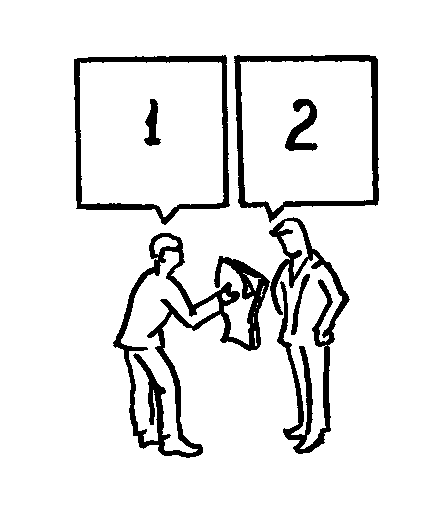 2: На вас поступили многочисленные жалобы, что вы разлагаете      дисциплину персонала. Кроме того, вы не справляетесь с                                                    планом.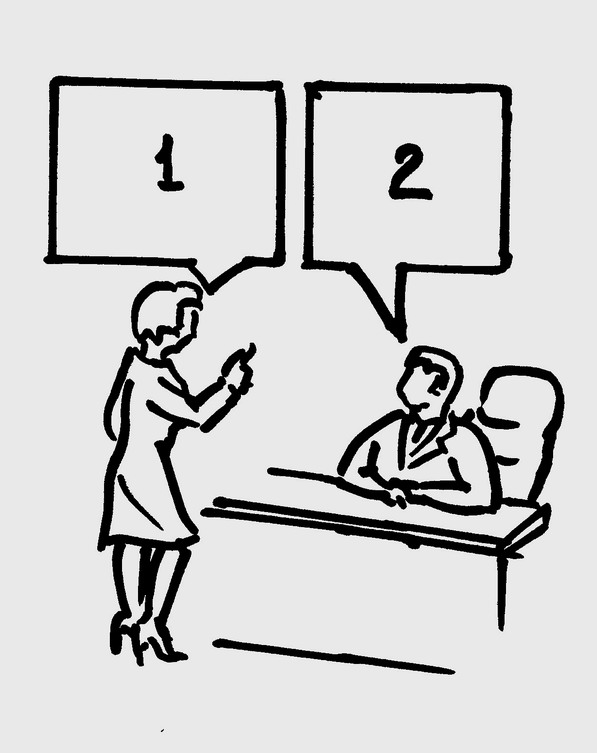 
1:______________________________________

______________________________________________________________________________  1: Я не могу сейчас вас принять, хотя 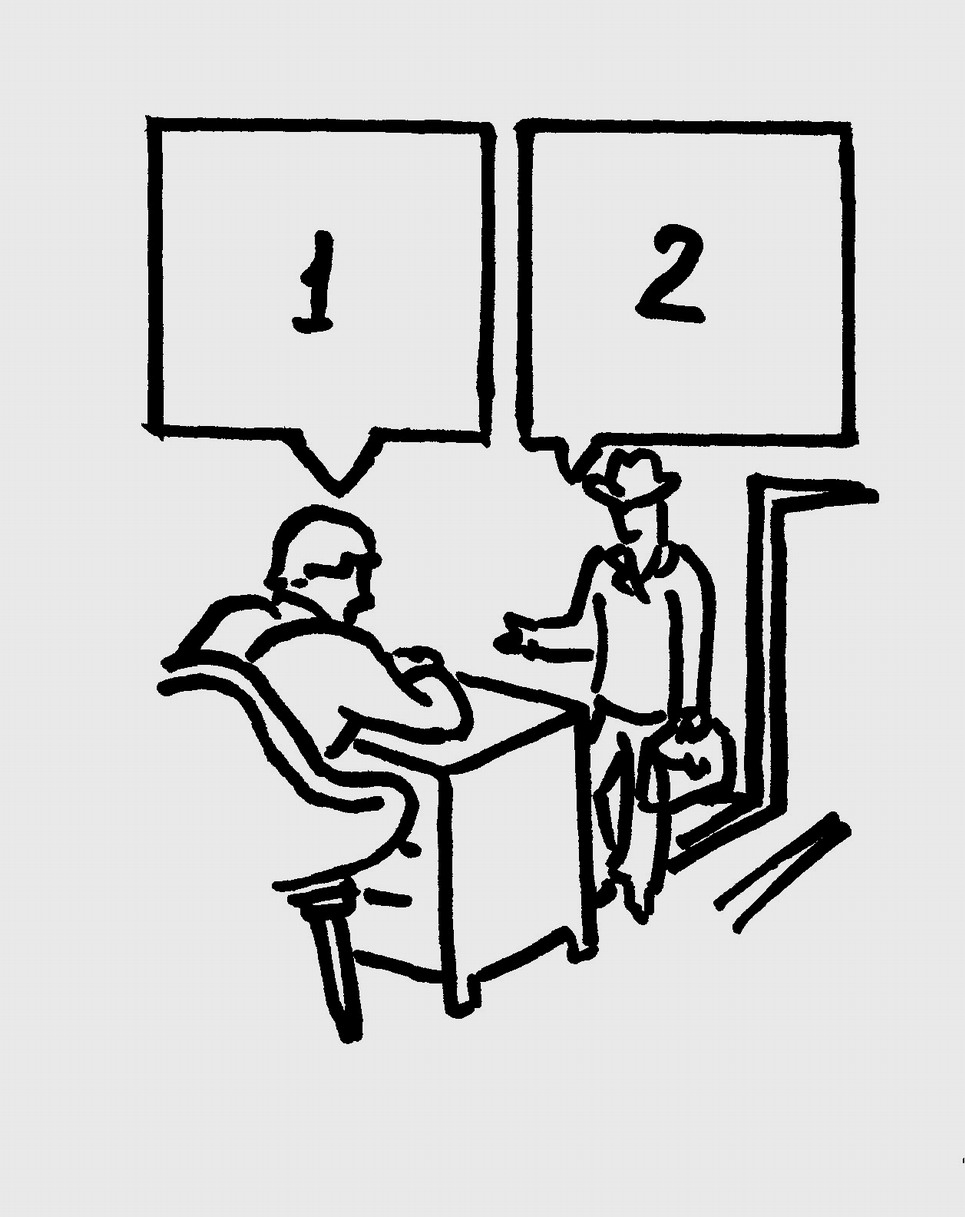       вчера мы об этом условились.

  2:_____________________________________   _____________________________________                                                                                                                                                              
                                          _______________________________________                             2-й   вариант.    Просмотр   фрагментов   художественного    фильма     «На    грани»    споследующим обсуждением в группе.Вопросы к фильму:- Определить модели поведения главных героев в сюжете?- Какой прием использует один из героев, что бы избежать конфликта?Упражнение 3. Работа в группах. Решение ситуационных задач.  Цель: научить студентов бесконфликтно выходить из различных ситуаций.Обучающиеся делятся на группы по трое и каждая группа получает задание подготовить небольшую сценку — на 3—5 минут, которая дополнит коллективный «портрет» конфликта. Тема может быть любой, главное, чтобы было видно, что это — конфликт. Обучающимся дается время для обсуждения задания, выбора темы, составления сценария и репетиции (обычно достаточно 5—7 минут).После предъявления сценок проводится анализ увиденного и рефлексия. Вопросы:Что общее было во всех сценках?Какие чувства вы отметили у себя во время выполнения этого упражнения?Поделитесь впечатлениями — каково вам было в роли конфликтующих?Какими могут быть последствия этих конфликтов?Каким может быть положительное воздействие конфликта на его участников?	Критерии оценки:		Оценка    «отлично»     выставляется,    если:    занятия    студент    был   и активен    и   активизировал    одногруппников,  проявлял инициативу, при  выполнении  задания  грамотно  применял  ранее полученные знания и умения, практический опыт, грамотно аргументировал свою позицию, сделал глубокий анализ своей деятельности и других участников.  		Оценка    «хорошо»   выставляется,   если:  студент   был   активен   и   активизировал    одногруппников,  при  выполнении  задания  применял  ранее  полученные знания  и  умения, практический опыт, аргументировал свою позицию, сделал  не  достаточно   глубокий  анализ своей деятельности и других участников.     		Оценка   «удовлетворительно»  выставляется,   если:   студент   был   не   достаточно активен, при  выполнении   задания  не  достаточно  применял   ранее   полученные  знания  и  умения, практический опыт,  слабо  аргументировал  свою  позицию,  не  сделал анализ своей деятельности и других участников.  		Оценка  «неудовлетворительно»  выставляется, если: в ходе занятия  студент  не был активен, при  выполнении задания  не   применял    ранее    полученные   знания    и    умения, практический опыт, не смог   аргументировать   свою   позицию,   не   сделал   анализ   своей деятельности и других участников.  Оценка  «неудовлетворительно»  также выставляется при отказе выполнять задание.Литература:	1. Ильин Е.П. Психология общения и межличностных отношений / Е. П. Ильин. – СПб.: «Питер», 2009. – 250 с.	2. Леви В.Л.  Искусство быть другим: Общение и понимание  / В.Л.  Леви В.Л. – М.: Торобоан, 2009. - 380 с. 	3. Леонов Н.И. Конфликты и конфликтное поведение: Методы изучения / Леонов Н.И. - Пб.: Питер, 2008. – 236 с.	4. Панфилова А.П. Деловая коммуникация в профессиональной деятельности / А.П. Панфилова. – М.: Знание, 2009. – 494 с.	5. Рогов Е.И. Психология общения / Е.И.  Рогов. - М.: Владос, 2008. – 335 с.	6. Светлов В.А. Конфликт: модели, решения, менеджмент / В.А. Светлов В.А. - СПб.: Питер, 2008. – 539 с.	7. Сергеечева В.  Азы общения / В. Сергеечева. – М.: Академия, 2008. - 224 с.5.1.13. Задания для оценки знаний З6, З7, З8 умений  У1, У2Практическое занятие по теме «Педагогические конфликты и их преодоление».Моделирование и разыгрывание ситуаций педагогического конфликта и способов его разрешения.	Критерии оценки:		Оценка «отлично»   выставляется, если: студент    был   и активен    и   активизировал    одногруппников,   проявлял  инициативу,  при    выполнении    задания    грамотно   применял  ранее  полученные  знания  и  умения,  практический  опыт,  грамотно  аргументировал  свою позицию, сделал глубокий анализ своей деятельности и других участников.  		Оценка    «хорошо»   выставляется,   если:  студент   был   активен   и   активизировал    одногруппников,  при  выполнении  задания  применял  ранее  полученные знания  и  умения, практический опыт, аргументировал свою позицию, сделал  не  достаточно   глубокий  анализ своей деятельности и других участников.     		Оценка   «удовлетворительно»  выставляется,   если:   студент   был   не   достаточно активен, при  выполнении   задания  не  достаточно  применял   ранее   полученные  знания  и  умения, практический опыт,  слабо  аргументировал  свою  позицию,  не  сделал анализ своей деятельности и других участников.  		Оценка  «неудовлетворительно»  выставляется, если: в ходе занятия  студент  не был активен, при  выполнении задания  не   применял    ранее    полученные   знания    и    умения, практический опыт, не смог   аргументировать   свою   позицию,   не   сделал   анализ   своей деятельности и других участников.  Оценка  «неудовлетворительно»  также выставляется при отказе выполнять задание.	Самостоятельная работа: написание реферата.Примерные темы реферата:	- «Педагогические конфликты условия их предупреждения и урегулирования»	- «Педагогические конфликты: причины и пути разрешения».	- «Особенности педагогических конфликтов».Критерии оценки реферата:Оценка «отлично»  выставляется, если реферат удовлетворяет следующим требованиям:Содержание реферата строго соответствует заявленной теме.Чётко соблюдена структура реферата: титульный лист, оглавление, введение (актуальность, цель), состояние проблемы, собственные умозаключения, выводы и предложения, источники информации. Проведен достаточно широкий литературный обзор по теме (более 15  литературных источников). Список источников информации оформлен в соответствии с госстандартом. Соблюдены требования к оформлению: формат А-4, сброшюрованы слева, шрифт Times кегль 14, 1,5 интервала, поля: слева – 1см, сверху и снизу – 2 см, справа – 1 см. Объём не менее 15 страниц. Сдан в срок. Оценка «хорошо»  выставляется, если реферат удовлетворяет следующим требованиям:Содержание реферата соответствует заявленной теме.Соблюдена структура реферата: титульный лист, оглавление, введение (актуальность, цель), состояние проблемы, собственные умозаключения, выводы и предложения, источники информации. Проведен достаточный литературный обзор по теме (не менее 10  литературных источников). Список источников информации оформлен в соответствии с госстандартом. Соблюдены требования к оформлению: формат А-4, сброшюрованы слева, шрифт Times кегль 14, 1,5 интервала, поля: слева – 1см, сверху и снизу – 2 см, справа – 1 см. Объём не менее 10 страниц. Сдан в срок. Оценка «удовлетворительно»  выставляется, если реферат удовлетворяет следующим требованиям:Содержание реферата соответствует заявленной теме.Наблюдаются нарушения структуры реферата.Проведен недостаточный литературный обзор по теме (менее 10  литературных источников). Список источников информации оформлен с нарушениями требований госстандарта. Не соблюдены требования к оформлению: формат А-4, сброшюрованы слева, шрифт Times кегль 14, 1,5 интервала, поля: слева – 1см, сверху и снизу – 2 см, справа – 1 см. Объём менее 10 страниц. Сдан не в срок. Оценка «неудовлетворительно» выставляется, если реферат удовлетворяет следующим требованиям:Содержание реферата не соответствует заявленной теме.Нарушена структура реферата.Проведен недостаточный литературный обзор по теме (менее 5  литературных источников). Список источников информации оформлен с серьёзными нарушениями требований госстандарта или отсутствует вообще.Не соблюдены требования к оформлению: формат А-4, сброшюрованы слева, шрифт Times кегль 14, 1,5 интервала, поля: слева – 1см, сверху и снизу – 2 см, справа – 1 см. Объём менее 10 страниц. Сдан не в срок. Оценка может быть снижена преподавателем за неаккуратность при оформлении, грамматические ошибки, не достаточно полный анализ заявленных литературных источников.5.1.14. Задания для оценки знаний З6, З7, З8 умений  У1, У2Практическое занятие по теме «Методы развития коммуникативной компетентности» («Техники поведения в ситуации конфликта,  просьбы и отказа. Техники влияния и противодействия»)I. Проверочная работа (письменный опрос).Вариант 1.1. Ситуация просьбы: дайте определение, выделите особенности поведения человека в данной ситуации. Как вы считаете, как должен вести себя человек, чтобы добиться результата?2. Как правильно вести себя человеку, оказавшемуся в роли «просителя»?3. Продолжите фразу: «Мне сложно отказать человеку, если…»4. Перечислите виды слушания. Что вы понимаете под «активным слушанием»?5. Какие приемы активного слушания вам известны? Докажите, что приемы активного слушания нужно применять в профессиональной деятельности?  Вариант 2.1. Ситуация отказа: дайте определение, выделите особенности поведения человека в данной ситуации. Как вести себя человеку, чтобы добиться результата?2. Как должен вести себя человек, который отказывает в чем-либо?3. Продолжите фразу: «Я могу отказать человеку, если…»4. Перечислите виды слушания. Что вы понимаете под «активным слушанием»?5. В каких ситуациях применяются техники активного слушания и почему? Докажите, что приемы активного слушания нужно применять в профессиональной деятельности? II. Практикум с элементами тренинга на повышение коммуникативных способностей, аутогенная тренировка.Проведение подобранных игр и упражнений студентами. 	Критерии оценки проведения игр и упражнений:		Оценка     «отлично»     выставляется,  если:   игры     и    упражнения    подобраны   в соответствии с темой, количество не менее 5,  подготовлены  все  необходимые атрибуты  для их   проведения    (если   предусмотрены).   Студент   методически   грамотно   провёл    игры,   был      активен      и    активизировал    одногруппников,    сделал    глубокий    анализ    своей   деятельности   и   участников игр.  		Оценка      «хорошо»     выставляется,   если:   игры    и    упражнения    подобраны    в  соответствии с темой,  количество  не менее 5, подготовлены не  все   необходимые  атрибуты    для   их проведения (если предусмотрены). Студент методически грамотно  провёл игры, был активен   и   активизировал  одногруппников,  сделал  не  достаточно  глубокий  анализ  своей деятельности и участников игр.  		Оценка   «удовлетворительно»  выставляется,   если:   не   все   игры   и  упражнения  соответствуют теме,  количество  менее 5,  не  подготовлены  необходимые  атрибуты  для  их проведения (если предусмотрены). Наблюдаются  нарушения  в  методике  проведения  игр  и упражнений,  был   не  достаточно активен  и  не  активизировал  одногруппников,  не  сделал  анализ своей деятельности и участников игр.  		Оценка    «неудовлетворительно»    выставляется,   если:   игры   и    упражнения   не соответствуют теме,  количество  1-2,  не  подготовлены    необходимые    атрибуты    для    их проведения     (если   предусмотрены).    Наблюдаются   серьёзные   нарушения   в    методике  проведения  игр  и упражнений,  был   не  активен  и  не  активизировал  одногруппников,  не  сделал  анализ своей деятельности и участников игр.  Также оценка «неудовлетворительно» выставляется, если студент не выполнил задание.		Самостоятельная работа: разработать конспект мероприятия для детей с применением методов и техник развития коммуникативных способностей. Критерии оценки:Оценка «5» - отлично - представленные в конспекте методы выбраны в соответствии с возрастными и индивидуальными особенностям детей, для которых написан конспект; студент демонстрирует владение знаниями о структуре занятия, правильно подбирает стимульный материал. Конспект оформлен в соответствии с требованиями, предъявляемым к студенческим работам в ГОАУ СПО АПК. Оценка «4» - хорошо - представленные в конспекте методы выбраны в соответствии с возрастными и индивидуальными особенностям детей, для которых написан конспект, но в количестве и правильности выбора заданий имеются незначительные ошибки, студент демонстрирует владение знаниями о структуре занятия, правильно подбирает стимульный материал. Конспект оформлен в соответствии с требованиями, предъявляемым к студенческим работам в ГОАУ СПО АПК. Оценка «3» - удовлетворительно - представленные в конспекте методы не везде выбраны в соответствии с возрастными и индивидуальными особенностям детей, студент демонстрирует недостаточное владение знаниями о структуре занятия, подбор  стимульного материала не продуман. Конспект оформлен в соответствии с требованиями, предъявляемым к студенческим работам в ГОАУ СПО АПК.Оценка «2» - неудовлетворительно - представленные в конспекте методы выбраны не верно,  без учёта возрастных и индивидуальных особенностей детей; студент демонстрирует недостаточное владение знаниями о структуре занятия, подбор  стимульного материала не продуман (нет). Конспект оформлен не в соответствии с требованиями, предъявляемым к студенческим работам в ГОАУ СПО АПК. Работа не выполнена.	5.1.15. Задания для оценки знаний З6, З7, З8 умений  У1, У2  Практическое занятие по теме «Психологические особенности ведения деловых дискуссий и публичных выступлений»Вопросы для обсуждения:Психологические закономерности ведения деловой беседы.Психологические особенности ведения переговоров.Деловые совещания.Структура деловой беседы. Правила её ведения.Требования к публичному выступлению.Вербальное и невербальное поведение публичного выступления.II. Решение ситуаций.Примеры ситуаций.Ситуация 1Вы поздно закончили накануне свою работу, устали и не подготовили, как обычно, план выступления. До начала выступления осталось около 10 минут. Вы неплохо знаете тему, но боитесь того, что на качестве выступления может сказаться усталость. Как Вы поступите?Ситуация 2Вы должны выступить с докладом о проделанной работе перед коллегами на предприятии. Вы знаете, что выступаете в числе последних и что многие из присутствующих приблизительно знакомы с тем, о чем Вы будете говорить. Поэтому велика вероятность, что будут слушать Вас невнимательно, вести посторонние разговоры и т.д. Что Вы предпримете для того, чтобы завоевать внимание аудитории и Ваше выступление всем понравилось?Ситуация 3На одном из рабочих собраний Вы говорите о проблеме реконструкции Вашего предприятия. У Вас довольно хорошие предложения по этому вопросу, но в зале сидят несколько Ваших противников, которые не хотят, чтобы Ваши предложения были приняты руководством. Они задают Вам каверзные вопросы, делают едкие замечания, резкие выпады против Вас лично и против Ваших предложений. После очередного такого замечания Вы говорите: ...Ситуация 4Вы руководитель и Вам как оратору надо помнить о существующей классической схеме последовательного воздействия на аудиторию: внимание – интерес – желание – действие. Охарактеризуйте эту схему и дайте несколько советов относительно улучшения качества публичного выступления.Ситуация 5Вы видите, что на переговорах Ваш партнер намеренно искажает факты. Как Вы поступите в этом случае?Ситуация 6На переговорах вместо того, чтобы выдвигать конкретные предложения, оппонент ссылается на Ваши прежние промахи, имевшие место несколько месяцев назад. Как Вы поступите в этом случае?Ситуация 7«Расшифруйте» позы и жесты Вашего партнера (оппонента):– расстегнут пиджак;– руки скрещены на груди, кулаки сжаты;– сидит на краешке стула, склонившись вперед, голова слегка наклонена и – опирается на руку; – голова слегка наклонена набок;– медленно снимает очки, тщательно протирает стекла;– прикрывает рот рукой во время своего высказывания;– прикрывает рот во время слушания;– старается на смотреть на Вас.Дайте им подробную характеристику.Ситуация 8Вы – руководитель организации и Вам предстоят переговоры, очень важные для Вас, с представителем другой организации по поводу заключения договора. В начале беседы Вы видите, что Ваш партнер настроен благожелательно и поэтому эмоционально «расписываете» ему все преимущества Вашего с ним сотрудничества, сопровождая Вашу речь энергичными жестами. Но затем Вы замечаете, что Ваш партнер принимает «закрытую» позу – скрещивает руки на груди и, высказывая свое мнение по данному вопросу, избегает смотреть Вам в глаза. Ваши действия?Ситуация 8Вы заметили, что участники совещаний часто стремятся к обсуждению возможности проведения в жизнь первого же предложения по проблеме, даже если оно не очень рациональное. Вы понимаете, что не мешало бы поискать и другие возможности. Подумайте, что может заставить сотрудников искать решения типа «как делать?», а не «что делать?». Как следует поступить, чтобы подтолкнуть собравшихся на генерацию идей?Ситуация 9Часто на совещании люди не слушают друг друга. Один говорит «А – это В». Другой вступает в диалог так, как если бы первый сказал «А – это С». Словом, обсуждение проблемы превращается в обсуждение личных позиций участников совещания, и конкретные доводы того или иного человека игнорируются остальными присутствующими. Как следует себя вести руководителю в данной ситуации?Ситуация 10Один из работников на совещании персонала обычно занимает позицию противостояния. При этом все вынуждены выслушивать пространные объяснения причин его несогласия. Из-за этого теряется масса времени. Стоит ли прервать выступающего и предложить ему связать сказанное с предметом обсуждения? Стоит ли повторять этот прием, если он не подействовал сразу? Как еще можно воздействовать на этого сотрудника?Ситуация 11Совещания – один из самых дорогостоящих видов управленческой деятельности, так как помимо затрат материальных средств нужны большие затраты времени руководителя. Вы будущий руководитель. Как, по Вашему мнению, нужно подготовиться к производственному совещанию?Ситуация 12Обдумайте и письменно сформулируйте 10 основных рекомендаций по подготовке и проведению деловых переговоров о закупке оборудования для своей организации (учреждения) с предполагаемым партнером. Подготовьте аргументы, которые смогут заинтересовать и убедить его.Критерии оценки результатов:Оценка «отлично» выставляется, если: студент умеет аргументировано, убедительно, методически грамотно с психолого-педагогическим обоснованием, использованием профессиональной терминологией давать решение ситуации.Оценка «хорошо» выставляется, если: студент умеет с психолого-педагогическим обоснованием, с использованием профессиональной терминологией, но недостаточно полно  давать решение педагогической задачи.Оценка «удовлетворительно» выставляется, если:  решение ситуации носит репродуктивный характер, студент испытывает затруднения в психолого-педагогическом обосновании конкретной ситуации.Оценка «неудовлетворительно» выставляется, если:   нет логики рассуждения, выводы не обоснованы.	5.2. Оценочные средства для проведения рубежного контроля5.2.1.  Задания для оценки знаний З1, З2, З3, З4,  умений  У1Раздел 2. «Основные виды, функции и психологические механизмы общения и способы их информации» Контрольная работаВариант 1.1. Раскройте понятие «общение». Обоснуйте, почему общение является многоплановым и многоуровневым процессом? 2. Что вы понимаете под «целями общения»? Перечислите, какие цели общения вам известны?3. Чем вы можете объяснить взаимосвязь общения и деятельности?4. Перечислите и раскройте основные функции общения?5. Перечислите основные виды общения.6. Раскройте следующие виды общения: деловое, вербальное, прямое, монологическое и примитивное. Вариант 2.1. Раскройте понятие «общение». Как вы считаете, почему категорию общения исследуют разные научные направления?2. Что вы понимаете под «структурой общения»? Какие структурные компоненты вам известны? (перечислите)3. Докажите значимость общения в жизни человека.4. Перечислите и раскройте основные функции общения.5. Перечислите основные виды общения.6. Раскройте следующие виды общения: невербальное, косвенное, духовное, диалогическое, светское.Вариант 3.1.  Раскройте понятие «деятельность». 2.  Раскройте взаимосвязь общения и деятельности.3.  Перечислите цели общения.  4.  Раскройте структуру общения.5.  Перечислите виды общения. Раскройте один из них.6. Раскройте основные идеи одной из психологических теорий, описывающих процесс общения.Вариант 4.1. Категория общения и деятельности в психологии.2. Охарактеризуйте общение как межличностное взаимодействие.3. Раскройте процедуру общения.4. Раскройте механизмы общения.5. Приведите пример одного из видов общения.6. Раскройте типологию возможных ролей в группе.	Критерии оценивания контрольной работы:Оценка «отлично» выставляется, если студент выполнил работу без ошибок и недочетов, допустил не более одного недочета.Оценка «хорошо», если студент выполнил работу полностью, но допустил в ней не более одной негрубой ошибки и одного недочета, или не более двух недочетов.Оценка «удовлетворительно», если студент правильно выполнил не менее половины работы или допустил не более двух грубых ошибок, или не более одной грубой и одной негрубой ошибки и одного недочета, или не более двух-трех негрубых ошибок, или одной негрубой ошибки и трех недочетов, или при отсутствии ошибок, но при наличии четырех-пяти недочетов, плохо знает текст произведения, допускает искажение фактов.Оценка «неудовлетворительно», если студент допустил число ошибок и недочетов превосходящее норму, при которой может быть выставлена оценка «3», или если правильно выполнил менее половины работы.5.2.2.  Задания для оценки знаний З1, З2, З3, З4,  умений  У1         	Раздел 3. «Техники эффективной и неэффективной коммуникации в различных ситуациях общения»Тест:Вопросы, соответствующие низкому уровню учебных знаний1. Относится ли к видам делового общения деловые переговоры, деловые совещания, публичные выступления?а)  даб)  нет2. Процесс взаимодействия, в котором происходит обмен деятельностью,информацией, опытом, предполагает достижение определенного результата, решение конкретной проблемы или реализацию определенной цели - это:а)  общениеб)  деловое общениев)  конфликтное общениеВопросы, соответствующие удовлетворительному уровню учебных знаний3. Дайте определение понятия “конфликт”4. Этикет - это культура общения людей, которая основана:а)  на несоблюдении правил, которые вырабатывались человечествомб)  на соблюдении правил, которые вырабатывались человечествомв)  на игнорировании правил, которые вырабатывались человечествомВопросы, соответствующие среднему уровню учебных знаний5. В чем различие общения “по вертикали” и общения “по горизонтали”?6. В чем заключается значение (функции) делового общения?Вопросы, соответствующие достаточному уровню учебных знанийРасставьте стрелки, указывающие на определение (значение)соответствующего вида конфликта:Внутриличностый                                             Столкновение интересов двух и более людейМежличностный                                                Столкновение интересов двух группМежличностно-групповой                                Столкновение противоположно направленных                                                                             мотивов одной личностиМежгрупповые                                                   Столкновение между личностью и группой8. Что из перечисленного относится к общим причинам конфликта, а что к частным?а)  социально-политические и экономическиеб)  неудовлетворенность условиями трудав)  нарушение служебной этикиг)  социально-демографическиед)  социально-психологическиее)  различия в целях и средствах их достиженияВопросы, соответствующие высокому уровню учебных знаний9. В каждом из столбцов укажите слово, которое является лишним:I. Способы разрешения              II.Составляющие                       III.Способы общения                                                                  конфликта этикетаа) уклонение                                а) речевой этикет                        а) коммуникативнаяб) опережение                             б) дистантное общение              б) императивнаяв) компромисс                             в) некорректность                       в) перцептивнаяг) сотрудничество                       г) имидж делового человека      г) интерактивная10. Предположите и обоснуйте ответ на вопрос: какой способ разрешенияконфликта является наиболее неэффективным при разрешении конфликта.Ответы на тестовые заданияОтветы на вопросы, соответствующие низкому уровню учебных знаний1.  б)2.  б)Ответы на вопросы, соответствующие удовлетворительному уровнюучебных знаний3.  Конфликт - это столкновение сторон, мнений, сил4.  б)Ответы на вопросы, соответствующие среднему уровню учебных знаний5.  По вертикали – это общение, которое определяется отношениями управления и подчинения. По горизонтали – это общение, которое происходит между сотрудниками, имеющими один социальный статус относительно выполняемой деятельности.6.  1. Способствует эффективному достижению целей производства (выработка стратегии и тактики совместных действий, поиск решения поставленных задач);2. Подбор и расстановка кадров, работа с людьми;3. Способствует созданию оптимального морально-психологического климата в коллективе Ответы на вопросы, соответствующие достаточному уровню учебных знаний7. Внутриличностый – это столкновение противоположно направленных мотивов одной личности;Межличностный – это столкновение интересов двух и более людей;Межличностно-групповой – это столкновение между личностью и группой;Межгрупповые – это столкновение интересов двух групп.	8. Общие причины конфликта: а), г), д)Частные причины конфликта: б), в), е)Ответы на вопросы, соответствующие высокому уровню учебных знаний9. I. б) II. в) III. б)10. Конфронтация, так как ориентирована на то, чтобы, действуя активно и самостоятельно, добиваться осуществления собственных интересов без учета интересов других сторон, непосредственно участвующих в конфликте, а то и в ущерб им. Применяемый способ разрешения конфликта стремится навязать другим свое решение проблемы, надеется только на свою силу и не приемлет совместных действий. При этом проявляется волевой напор, желание любым путем, включая силовое давление, административные и экономические санкции, запугивание, шантаж; принудить человека принять оспариваемую точку зрения, во что бы то ни стало принять им точку зрения, одержать победу в конфликте.Критерии оценки: Критерии выставления оценок за тест, состоящий из 10 вопросов.Время выполнения работы: 20 мин.Оценка «отлично» – 10 правильных ответов;Оценка «хорошо» – 9-7 правильных ответов;Оценка «удовлетворительно» – 6-5 правильных ответов;Оценка «неудовлетворительно» – менее 5 правильных ответов.	5.3. Оценочные средства для проведения промежуточной аттестацииПредметом оценки являются умения и знания. Контроль и оценка осуществляются с использованием следующих форм и методов:Письменных ответов на тестовые задания.Формой промежуточной аттестации по дисциплине является экзамен.I. ПАСПОРТНазначение:КОМ предназначен для контроля и оценки результатов освоения учебной дисциплины ОГСЭ. 02. Психология общенияОПОП по специальности 050145  Коррекционная педагогика в начальном образованииУглублённый уровень подготовки.В результате аттестации по учебной дисциплине осуществляется комплексная проверка следующих умений и знаний	У 1 – применять техники и приёмы эффективного общения в профессиональной деятельностиУ 2 – использовать приёмы саморегуляции поведения в процессе межличностного общенияЗ 1 – взаимосвязь общения и деятельностиЗ2 – цели, функции, виды и уровни общенияЗ 3 – роли и ролевые ожидания в общенииЗ4 – виды социальных взаимодействийЗ 5 – механизмы взаимопонимания в общенииЗ 6 – техники и приёмы общения, правила слушания, ведения беседы, убежденияЗ 7 – этические принципы общенияЗ 8 – источники, причины, виды и способы разрешения конфликтовII. ЗАДАНИЯ ДЛЯ ЭКЗАМЕНУЮЩЕГОСЯИнструкция для обучающихсяВнимательно прочитайте инструкцию к каждому тестовому заданию.Время выполнения задания – 1 час Экзаменационное тестированиепо дисциплине «Психология общения»вариант 1Дать определение понятию «общение»Заполнить пробелы. Деловой конфликт носит ……….. характер.Верно или неверно утверждение. Начало и конец любого выступления запоминается особенно хорошо.Дополнить положение. К видам общения относятся:Выбрать правильный ответ. Упрямого собеседника легче всего убедить: а) жизненной ситуацией, фактами;б) словом;в) используя приемы воздействия.Соотнести понятие и его определение.Дать определение понятию «коммуникация»Заполнить пробелы. Негативные фразы и мысли не только ослабляют ….., снижают ….. ….., но и передаются окружающим через выражение …., ….. и звуки …..Верно или неверно утверждение. Подпирание ладонью щеки- демонстрация внимания.Дополнить положение.  В трансактной теории общения Э.Берна выделяют следующие категории:Выбрать правильный ответ. К свидетельствам уверенности в себе относятся:а) редкие, но уверенные жесты;б) твердое рукопожатеие;в) прямая поза с развернутыми плечами и поднятой головой.Соотнести типы собеседников и их характеристикиДать определение понятию «язык»Заполнить пробелы. Существуют прямые и ………. Способы выявления мотивов поведения. Они могут быть ………… и ……………Верно или неверно утверждение. Трудно общаться с теми, кто все время спорит, но еще труднее с теми, кто со всем соглашается.Дополнить положение. В структуру речевого общения входят: Выбрать правильный ответ. С возрастом эффективность словесных воздействий:а) уменьшается;б) увеличивается;в) остается без изменений.Соотнести зоны дистанции в человеческих контактах и их расстояниеДать определение понятию «эмпатия»Заполнить пробелы. К межличностным механизмам взаимодействия людей относятся………….,  ……….  и ….. …..Верно или неверно утверждение. Величина межличностной дистанции зависит от вида общенияДополнить положение. Невербальные средства общения изучают следующие науки:Выбрать правильный ответ. Безразличие к словам говорящего вызывают:а) равнодушный тон, речевые штампы;б) тавтология, жаргонные слова;в) обилие иностранных слов, терминов.Соотнести ведущую репрезентативную систему и канал восприятияДать определение понятию «деловое общение»Заполнить пробелы. Невербальный язык включает ……, ……, ……, ……., ……., ……Верно или неверно утверждение. Величина межличностной дистанции зависит от вида общенияДополнить положение. Жесты классифицируют на следующие группы:Выбрать правильный ответ. Любая форма словесного общения:а) требует вежливости, такта, доброжелательности;б) искренней заинтересованности на лице и в тоне речи;в) правдивости, полной убежденности в достоверности излагаемого материала.Соотнести типы собеседников и их характеристикиДать определение понятию «комплименты»Заполнить пробелы. Мешает доброму отношению ….. тон, ….. речи.Верно или неверно утверждение. Руки, сложенные на груди в наполеоновской позе.- защитная позиция или негативное состояние человека.Дополнить положение. К типичным ошибкам слушания можно отнести:Выбрать правильный ответ. Психическое напряжение, усталость, неврозы можно обнаружить по:а) скованности, сутулости, мышечному напряжению;б) расслабленным, вялым рукам;в) раздражительности, безразличному отношению к учебе, работе;г) равнодушию или, наоборот, чрезмерно ласковому отношению к друзьям и близким.Экзаменационное тестированиепо дисциплине «Психология общения»вариант 2Дать определение понятию «язык»Заполнить пробелы. Существуют прямые и ………. Способы выявления мотивов поведения. Они могут быть ………… и ……………Верно или неверно утверждение. Трудно общаться с теми, кто все время спорит, но еще труднее с теми, кто со всем соглашается.Дополнить положение. В структуру речевого общения входят: Выбрать правильный ответ. С возрастом эффективность словесных воздействий:а) уменьшается;б) увеличивается;в) остается без изменений.Соотнести зоны дистанции в человеческих контактах и их расстояниеДать определение понятию «коммуникативная компетентность»Заполнить пробелы. Одна из наиболее информативных частей лица- ……Верно или неверно утверждение. О неуверенности, волнении говорят неопределенные, хаотичные жесты, интенсивность жестикуляции.Дополнить положение. К типичным ошибкам слушания можно отнести:Выбрать правильный ответ. Любую ошибку в поведении собеседника необходимо:а) решительно исправлять;б) игнорировать, если она непринципиальна, не мешает работе;в) тактично корректироватьСоотнести стороны общения и их содержаниеДать определение понятию «деловое общение»Заполнить пробелы. К межличностным механизмам взаимодействия людей относятся………….,  ……….  и ….. …..Верно или неверно утверждение. Величина межличностной дистанции зависит от вида общенияДополнить положение. Невербальные средства общения изучают следующие науки:Выбрать правильный ответ. Безразличие к словам говорящего вызывают:а) равнодушный тон, речевые штампы;б) тавтология, жаргонные слова;в) обилие иностранных слов, терминов.Соотнести ведущую репрезентативную систему и канал восприятияДать определение понятию «комплименты»Заполнить пробелы. Негативные фразы и мысли не только ослабляют ….., снижают ….. ….., но и передаются окружающим через выражение …., ….. и звуки …..Верно или неверно утверждение. В отличие от среднеазиатских стран прикосновение в России играет большую роль в коммуникации.Дополнить положение. Жесты классифицируют на следующие группы:Выбрать правильный ответ. Любая форма словесного общения:а) требует вежливости, такта, доброжелательности;б) искренней заинтересованности на лице и в тоне речи;в) правдивости, полной убежденности в достоверности излагаемого материала.Соотнести типы собеседников и их характеристикиДать определение понятию «культура поведения»Заполнить пробелы. Мешает доброму отношению ….. тон, ….. речи.Верно или неверно утверждение. Руки, сложенные на груди в наполеоновской позе.- защитная позиция или негативное состояние человека.Дополнить положение.  В трансактной теории общения Э.Берна выделяют следующие категории:Выбрать правильный ответ. Психическое напряжение, усталость, неврозы можно обнаружить по:а) скованности, сутулости, мышечному напряжению;б) расслабленным, вялым рукам;в) раздражительности, безразличному отношению к учебе, работе;г) равнодушию или, наоборот, чрезмерно ласковому отношению к друзьям и близким.Соотнести типы собеседников и их характеристикиДать определение понятию «коммуникация»Заполнить пробелы. Негативные фразы и мысли не только ослабляют ….., снижают ….. ….., но и передаются окружающим через выражение …., ….. и звуки …..Верно или неверно утверждение. О неуверенности, волнении говорят неопределенные, хаотичные жесты, интенсивность жестикуляции.Дополнить положение. Рефлексивное (активное) слушание включает в себя:Выбрать правильный ответ. К свидетельствам уверенности в себе относятся:а) редкие, но уверенные жесты;б) твердое рукопожатеие;в) прямая поза с развернутыми плечами и поднятой головой.Экзаменационное тестированиепо дисциплине «Психология общения»вариант 3Дать определение понятию «эмпатия»Заполнить пробелы. К межличностным механизмам взаимодействия людей относятся………….,  ……….  и ….. …..Верно или неверно утверждение. Величина межличностной дистанции зависит от вида общенияДополнить положение. Невербальные средства общения изучают следующие науки:Выбрать правильный ответ. Безразличие к словам говорящего вызывают:а) равнодушный тон, речевые штампы;б) тавтология, жаргонные слова;в) обилие иностранных слов, терминов.Соотнести ведущую репрезентативную систему и канал восприятияДать определение понятию «тактика общения»Заполнить пробелы. Поглаживание подбородка говорит о …… о желании принять …….Верно или неверно утверждение. Руки на бедрах свидетельствуют о готовности человека к действию.Дополнить положение. Рефлексивное (активное) слушание включает в себя:Выбрать правильный ответ. К источникам эмпатии относят:а) поза;б) глаза, мимика, жесты;в) походка, одежда.Соотнести коммуникативные роли и их характеристикиДать определение понятию «комплименты»Заполнить пробелы. Невербальный язык включает ……, ……, ……, ……., ……., ……Верно или неверно утверждение. В отличие от среднеазиатских стран прикосновение в России играет большую роль в коммуникации.Дополнить положение. Жесты классифицируют на следующие группы:Выбрать правильный ответ. Любая форма словесного общения:а) требует вежливости, такта, доброжелательности;б) искренней заинтересованности на лице и в тоне речи;в) правдивости, полной убежденности в достоверности излагаемого материала.Соотнести типы собеседников и их характеристикиДать определение понятию «коммуникация»Заполнить пробелы. Мешает доброму отношению ….. тон, ….. речи.Верно или неверно утверждение. Руки, сложенные на груди в наполеоновской позе.- защитная позиция или негативное состояние человека.Дополнить положение.  В трансактной теории общения Э.Берна выделяют следующие категории:Выбрать правильный ответ. Психическое напряжение, усталость, неврозы можно обнаружить по:а) скованности, сутулости, мышечному напряжению;б) расслабленным, вялым рукам;в) раздражительности, безразличному отношению к учебе, работе;г) равнодушию или, наоборот, чрезмерно ласковому отношению к друзьям и близким.Соотнести типы собеседников и их характеристикиДать определение понятию «коммуникативная компетентность»Заполнить пробелы. Негативные фразы и мысли не только ослабляют ….., снижают ….. ….., но и передаются окружающим через выражение …., ….. и звуки …..Верно или неверно утверждение. Подпирание ладонью щеки- демонстрация внимания.Дополнить положение. К типичным ошибкам слушания можно отнести:Выбрать правильный ответ. К свидетельствам уверенности в себе относятся:а) редкие, но уверенные жесты;б) твердое рукопожатеие;в) прямая поза с развернутыми плечами и поднятой головой.Соотнести типы собеседников и их характеристикиДать определение понятию «деловое общение»Заполнить пробелы. Одна из наиболее информативных частей лица- ……Верно или неверно утверждение. Интимная дистанция- 45 см. Ближе могут подходить друг к другу только близкие люди.Дополнить положение. Существуют  несколько основных типов конфликта:Выбрать правильный ответ. Любую ошибку в поведении собеседника необходимо:а) решительно исправлять;б) игнорировать, если она непринципиальна, не мешает работе;в) тактично корректироватьЭкзаменационное тестированиепо дисциплине «Психология общения»вариант 4Дать определение понятию «деловое общение»Заполнить пробелы. Невербальный язык включает ……, ……, ……, ……., ……., ……Верно или неверно утверждение. В отличие от среднеазиатских стран прикосновение в России играет большую роль в коммуникации.Дополнить положение. Жесты классифицируют на следующие группы:Выбрать правильный ответ. Любая форма словесного общения:а) требует вежливости, такта, доброжелательности;б) искренней заинтересованности на лице и в тоне речи;в) правдивости, полной убежденности в достоверности излагаемого материала.Соотнести типы собеседников и их характеристикиДать определение понятию «нерефлексивное слушание»Заполнить пробелы. Увлекательное начало разговора рождает ……, критическое отношение к говорящему исчезает.Верно или неверно утверждение. Руки за спиной, приподнятый подбородок- властная поза.Дополнить положение. Существуют  несколько основных типов конфликта:Выбрать правильный ответ. Атрибуцией называется:а) приписывание определенным группам идей специфических черт;б) приписывание другому человеку мотивов поведения;в) преуменьшение различий между своей и другими группами.Соотнести  структурные элементы общения и их содержаниеДать определение понятию «коммуникация»Заполнить пробелы. Мешает доброму отношению ….. тон, ….. речи.Верно или неверно утверждение. Руки, сложенные на груди в наполеоновской позе.- защитная позиция или негативное состояние человека.Дополнить положение.  В трансактной теории общения Э.Берна выделяют следующие категории:Выбрать правильный ответ. Психическое напряжение, усталость, неврозы можно обнаружить по:а) скованности, сутулости, мышечному напряжению;б) расслабленным, вялым рукам;в) раздражительности, безразличному отношению к учебе, работе;г) равнодушию или, наоборот, чрезмерно ласковому отношению к друзьям и близким.Соотнести типы собеседников и их характеристикиДать определение понятию «комплименты»Заполнить пробелы. Невербальный язык включает ……, ……, ……, ……., ……., ……Верно или неверно утверждение. Подпирание ладонью щеки- демонстрация внимания.Дополнить положение. К типичным ошибкам слушания можно отнести:Выбрать правильный ответ. К свидетельствам уверенности в себе относятся:а) редкие, но уверенные жесты;б) твердое рукопожатеие;в) прямая поза с развернутыми плечами и поднятой головой.Соотнести типы собеседников и их характеристикиДать определение понятию «тактика общения»Заполнить пробелы. Одна из наиболее информативных частей лица- ……Верно или неверно утверждение. О неуверенности, волнении говорят неопределенные, хаотичные жесты, интенсивность жестикуляции.Дополнить положение. Рефлексивное (активное) слушание включает в себя:Выбрать правильный ответ. Любую ошибку в поведении собеседника необходимо:а) решительно исправлять;б) игнорировать, если она непринципиальна, не мешает работе;в) тактично корректироватьСоотнести стороны общения и их содержаниеДать определение понятию «коммуникативная компетентность»Заполнить пробелы. Поглаживание подбородка говорит о …… о желании принять …….Верно или неверно утверждение. Руки на бедрах свидетельствуют о готовности человека к действию.Дополнить положение. Манипулятор может проявиться в следующих ролях:Выбрать правильный ответ. К источникам эмпатии относят:а) поза;б) глаза, мимика, жесты;в) походка, одежда.Экзаменационное тестированиепо дисциплине «Психология общения»вариант 5Дать определение понятию «комплименты»Заполнить пробелы. Мешает доброму отношению ….. тон, ….. речи.Верно или неверно утверждение. Руки, сложенные на груди в наполеоновской позе.- защитная позиция или негативное состояние человека.Дополнить положение.  В трансактной теории общения Э.Берна выделяют следующие категории:Выбрать правильный ответ. Психическое напряжение, усталость, неврозы можно обнаружить по:а) скованности, сутулости, мышечному напряжению;б) расслабленным, вялым рукам;в) раздражительности, безразличному отношению к учебе, работе;г) равнодушию или, наоборот, чрезмерно ласковому отношению к друзьям и близким.Соотнести типы собеседников и их характеристикиДать определение понятию «культура поведения»Заполнить пробелы. Хорошо аргументированный ….. способствует эффективности словесного воздействия.Верно или неверно утверждение. Интимная дистанция- 45 см. Ближе могут подходить друг к другу только близкие люди.Дополнить положение. Манипулятор может проявиться в следующих ролях:Выбрать правильный ответ. Умение ориентироваться в сложных педагогических ситуациях зависит от:а) педагогического мышления и опыта педагога;б) от знания и умения применять многочисленные приемы воздействия;в) от такта учителя и умения подбирать оптимальные способы общения с учащимися.Соотнести  виды жестов и их значениеДать определение понятию «язык»Заполнить пробелы. Негативные фразы и мысли не только ослабляют ….., снижают ….. ….., но и передаются окружающим через выражение …., ….. и звуки …..Верно или неверно утверждение. Подпирание ладонью щеки- демонстрация внимания.Дополнить положение. К типичным ошибкам слушания можно отнести:Выбрать правильный ответ. К свидетельствам уверенности в себе относятся:а) редкие, но уверенные жесты;б) твердое рукопожатеие;в) прямая поза с развернутыми плечами и поднятой головой.Соотнести типы собеседников и их характеристикиДать определение понятию «коммуникативная компетентность»Заполнить пробелы. Одна из наиболее информативных частей лица- ……Верно или неверно утверждение. О неуверенности, волнении говорят неопределенные, хаотичные жесты, интенсивность жестикуляции.Дополнить положение. Рефлексивное (активное) слушание включает в себя:Выбрать правильный ответ. Любую ошибку в поведении собеседника необходимо:а) решительно исправлять;б) игнорировать, если она непринципиальна, не мешает работе;в) тактично корректироватьСоотнести стороны общения и их содержаниеДать определение понятию «нерефлексивное слушание»Заполнить пробелы. Поглаживание подбородка говорит о …… о желании принять …….Верно или неверно утверждение. В отличие от среднеазиатских стран прикосновение в России играет большую роль в коммуникации.Дополнить положение. Существуют  несколько основных типов конфликта:Выбрать правильный ответ. К источникам эмпатии относят:а) поза;б) глаза, мимика, жесты;в) походка, одежда.Соотнести коммуникативные роли и их характеристикиДать определение понятию «тактика общения»Заполнить пробелы. Увлекательное начало разговора рождает ……, критическое отношение к говорящему исчезает.Верно или неверно утверждение. Руки за спиной, приподнятый подбородок- властная поза.Дополнить положение. К стратегиям общения относят:Выбрать правильный ответ. Атрибуцией называется:а) приписывание определенным группам идей специфических черт;б) приписывание другому человеку мотивов поведения;в) преуменьшение различий между своей и другими группам.III. ПАКЕТ ЭКЗАМЕНАТОРА5 вариантов тестовых заданийВремя выполнения задания – 1 час.   Оборудование: тестовые заданияЭталоны ответов Экзаменационная ведомость (или оценочный лист).III а. УСЛОВИЯЭкзамен проходит в письменной форме (тестирование). Тест состоит из 5 вариантов, каждый из которых включает 35 вопросов различной сложности. 	IIIб. КРИТЕРИИ ОЦЕНКИКаждый правильный ответ оценивается в 1 балл. Оценка «отлично» выставляется, если студент набрал от 30 до 35 баллов.Оценка «хорошо» выставляется, если студент набрал от 24 до 29 баллов.Оценка «удовлетворительно» выставляется, если студент набрал от 19 до 23 баллов.Оценка «неудовлетворительно» выставляется, если студент набрал менее 19 баллов.Лист согласованияДополнения и изменения к комплекту КОС на учебный годДополнения и изменения к комплекту КОС на __________ учебный год по дисциплине _________________________________________________________________ В комплект КОС внесены следующие изменения:____________________________________________________________________________________________________________________________________________________________________________________________________________________________________________________________________________________________________________________________________________________________________________________________Дополнения и изменения в комплекте КОС обсуждены на заседании ПЦК _______________________________________________________«_____» ____________ 20_____г. (протокол № _______). Председатель  ПЦК ________________ /___________________/«С О Г Л А С О В А Н О»Заместитель директора по УМР_________________А.Р. Бархударян          «____»___________2022г.«У Т В Е Р Ж Д А Ю»Директор ГАПОУ ЧАО «Чукотский северо-восточный техникум поселка Провидения»________________________Е.Н. Кузнецов    «___»___________2022г.Рассмотрена методическим объединением преподавателей общепрофессиональных и профессиональных дисциплинПротокол от «___» _____________ 2022г.  № ____Текущий контрольПромежуточная аттестацияПрактические занятияТестированиеКонтрольная работаЭССЭОценка выполнения самостоятельной работыУстный опросПодготовка и защита докладов, рефератовЗачет Результаты обучения:  умения, знания и общие компетенции Показатели оценки результатаФорма контроля и оцениванияУметь:У 1. Применять техники и приемы эффективного общения в профессиональной деятельности     ОК 1.  Понимать сущность и социальную значимость своей будущей профессии, проявлять к ней устойчивый интересОК 2. Организовывать собственную деятельность, определять методы решения  профессиональных задач, оценивать их эффективность и качествоОК 3. Оценивать риски и принимать решения в нестандартных ситуацияхОК 4. Осуществлять поиск, анализ и оценку информации, необходимой для постановки и решения профессиональных задач, профессионального и личностного развитияОК 5. Использовать информационно-коммуникативные технологии для совершенствования профессиональной деятельностиОК 8. Самостоятельно определять задачи профессионального и личностного развития, заниматься самообразованием, осознанно планировать повышение квалификацииОК 9. Осуществлять профессиональную деятельность в условиях обновления её целей, содержания, смены технологий - владение технологией эффективного общения со всеми участниками образовательного процесса  (моделирование общения, организация общения, управление общением, рефлексия общения);- аргументированность и полнота объяснения сущности и социальной значимости будущей профессии;- активность, инициативность в процессе освоения профессиональной деятельности;- систематическая подготовка к ЛПЗ;- проявление интереса к инновациям в области образования, к психолого-педагогической литературе; -обоснованность выбора и применения методов и способов решения профессиональных  задач из известных  в соответствии с реальными и заданными условиями и имеющимися ресурсами;- логичность анализа существования проблемы, нестандартной ситуации, оценки факторов риска;-своевременность, эффективность осуществления контроля, оценки, коррекции своих действий по процессу и результату деятельности в нестандартных ситуациях; - оптимальность выбора модели профессионального поведения с учетом реальной практической ситуации;- адекватность принятия решений в стандартных и нестандартных ситуациях;- целесообразный отбор и применение необходимой информации для эффективного выполнения профессиональных задач, профессионального и личностного развития; - владение способами обработки информации, структурирования, систематизации в соответствии с поставленными задачами;- целесообразное использование разнообразных источников информации при подготовке к ЛПЗ, написании рефератов, докладов, сообщений и т.д.;- целесообразное использование информационных технологий как методического оснащения профессиональной деятельности; - умение проектировать способы решения профессиональных задач с использованием ИКТ в образовательном процессе; - оформление результатов деятельности с применением ИКТ в соответствии с нормативными документами;- соответствие содержания подготовленных презентаций  по теме, требованиям к оформлению;- самостоятельность планирования обучающимся повышения личностного и профессионального уровня;- участие в научно-практических конференциях, конкурсах и т.п.;- адаптация методических материалов к изменяющимся условиям профессиональной деятельности, личностных особенностей всех участников образовательного процесса;- проявление интереса к инновациям в области образования Практические занятия ЭССЭУ 2. Использовать приемы саморегуляции поведения в процессе межличностного общенияОК 6. Работать в коллективе и команде, взаимодействовать с руководством, коллегами и социальными партнёрамиОК 7. Ставить  цели, мотивировать деятельность обучающихся, организовывать и контролировать их работу с принятием на себя ответственности за качество образовательного процесса ОК 11. Строить профессиональную деятельность с соблюдением правовых норм её регулирующихОК 10. Осуществлять профилактику травматизма, обеспечивать охрану жизни и здоровья детей- соблюдение норм и правил речевого этикета, профессиональной этики;- нахождение продуктивных способов реагирования в конфликтных ситуациях;- оптимальность работы в команде, коллективе, оказание помощи участникам команды;- выполнение обязанностей в соответствии с распределением групповой деятельности;- конструктивность и корректность взаимодействия с обучающимися, преподавателями и руководителями практики в ходе обучения и при решении профессиональных задач;-эффективность построения профессионального общения с учетом социально-профессионального статуса, ситуации общения, особенностей  группы и индивидуальных особенностей участников коммуникации;- терпимость к другим мнениям и позициям;- умение планировать организацию и контроль деятельности;- проявление ответственности за качество выполнения профессиональной деятельности;- планирование и осуществление профессиональной деятельности в соответствии с нормативными документами;- владение технологиями здоровьесбережения и применение их на уроках; Практические занятия Знать:З1. Взаимосвязь общения и деятельности                      Имеет представление об особенностях психологии общения, её месте среди других наук, представление о проблеме общности и общения, об основных закономерностях общения, взаимосвязи деятельности и общенияУстный опросРефератКонтрольная работаТестирование З2. Цели, функции, виды и уровни      общения                                Оперирует знаниями о целях, функциях, видах и уровнях общения, понимает смысл основных терминов, категорий, понятий психологии общения;  точность и скорость выполнения тестового задания, соответствие эталонам ответовОценка выполнения самостоятельной работыКонтрольная работаТестирование З3. Роли и ролевые ожидания в общенииПрименяет знания о ролях и  ролевых ожиданиях в общении при выполнении практических заданий, даёт содержательные и аргументированные ответы на поставленные вопросы Практическое занятиеЭССЭКонтрольная работаТестирование З4.  Виды социальных взаимодействийИмеет представление о видах социальных взаимодействий,  применяет полученные знания при выполнении практической деятельности, письменных работ Практическое занятиеТестирование З5. Механизмы взаимопонимания в    общении                    Продуктивно применяет знание механизмов взаимопонимания в    общении с преподавателем, одногруппниками в рамках учебной деятельности, даёт содержательные и аргументированные ответы на поставленные вопросы                    Практическое занятиеОценка выполнения самостоятельной работыТестирование З6. Техники и приемы общения, правила слушания, ведения беседы, убежденияПродуктивно применяет знания техник и приёмов общения, правил слушания, ведения беседы, убеждения в ходе практических занятий, письменных работ; точность и скорость выполнения тестового задания, соответствие эталонам ответовПрактические занятия  Тестирование Оценка выполнения самостоятельной работыЗ7.  Этические принципы общенияДемонстрирует знание  этических принципов в процессе общения с преподавателем, одногруппниками на учебных занятиях, в ходе выполнения групповой деятельности, даёт содержательные и аргументированные ответы на поставленные вопросыПрактические занятия Оценка выполнения самостоятельной работыТестированиеЗ8. Источники, причины, виды и способы разрешения конфликтов             Продуктивно применяет знания о способах разрешения конфликтных ситуаций в учебной деятельности, учитывая источник, причины и виды конфликта,  даёт содержательные и аргументированные ответы на поставленные вопросыПрактическое занятие Оценка выполнения самостоятельной работыТестированиеЭлемент учебной дисциплиныФормы и методы контроля Формы и методы контроля Формы и методы контроля Формы и методы контроля Формы и методы контроля Формы и методы контроля Элемент учебной дисциплиныТекущий контрольТекущий контрольРубежный контрольРубежный контрольПромежуточнаяаттестацияПромежуточнаяаттестацияЭлемент учебной дисциплиныФорма контроляПроверяемые  ОК, У, ЗФормаконтроляПроверяемые  ОК, У, ЗФорма контроляПроверяемые  ОК, У, З1234567Раздел 1. Введение в предмет курса и основные социально-психологические теории, описывающие процесс коммуникации.ОК1, ОК2, ОК3, ОК4, ОК5, ОК6, ОК7, ОК8, ОК9, ОК11,З1, З2, З3Контрольная работаТема 1.1. Введение. Предмет курса, основные понятия и определения. Межличностное общение, функции и структура. Устный опросРеферат ОК1, ОК2, ОК4, ОК5, ОК6, ОК8, З1, З2Тема 1.2. Основные психологические теории, описывающие процесс общения.Оценка выполнения самостоятельной работыОК1, ОК2, ОК4, ОК5, ОК6, ОК8, З1, З2Тема 1.3. Межличностное общение в диаде, общение в группе - особенности и динамика процессов коммуникации.Практическое занятие ЭССЕОК1, ОК2, ОК3, ОК4, ОК5, ОК6, ОК7, ОК8, ОК9, ОК11, У1, З2, З3Тема 1.4. Роль социализации в общении человека. Влияние установок на процесс общения и способы их преодоленияПрактическое занятие ОК1, ОК2, ОК3, ОК4, ОК5, ОК6, ОК7, ОК8, ОК9, ОК11, У1, З3, З4Раздел 2. Основные виды, функции и психологические механизмы общения и способы их распознаванияОК1, ОК2, ОК3, ОК4, ОК5, ОК6, ОК7, ОК8, ОК9, ОК10, ОК11, У1, У2, З2, З5, З6, З7Тестирование Тема 2.1.   Общение как процесс передачи информации.Оценка выполнения самостоятельной работыОК1, ОК2, ОК3, ОК4, ОК5, ОК6, ОК7, ОК8, ОК9, ОК10, ОК11, У1, У2, З2, З5,  З6Тема 2.2.  Роль невербального поведения и его влияние на процесс общения. Пространство и общение.Практическое занятие ОК1, ОК2, ОК3, ОК4, ОК5, ОК6, ОК7, ОК8, ОК9, ОК10, ОК11, У1, У2, З2, З5, З6Тема 2.3. Восприятие и познание людьми друг друга. Влияние ролевого поведения на психологию общения.Практическое занятиеОценка выполнения самостоятельной работыОК1, ОК2, ОК3, ОК4, ОК5, ОК6, ОК7, ОК8, ОК9, ОК10, ОК11, У1, У2, З2, З5, З6Тема 2.4.  Виды психологического влияния в общении.Практическое занятиеОК1, ОК2, ОК3, ОК4, ОК5, ОК6, ОК7, ОК8, ОК9, ОК10, ОК11, У1, У2, З4, З5, З6Тема 2.5.  Авторитарный и демократический стили общения, их преимущества и недостатки.Практическое занятиеОК1, ОК2, ОК3, ОК4, ОК5, ОК6, ОК7, ОК8, ОК9, ОК10, ОК11, У1, У2, З5, З6Тема 2.6. Общение в ситуациях агрессии и стресса. Агрессия как защитный механизм личности.Практическое занятиеОценка выполнения самостоятельной работыОК1, ОК2, ОК3, ОК4, ОК5, ОК6, ОК7, ОК8, ОК9, ОК10, ОК11, У1, У2, З4, З5, З6Тема 2.7. Деловой этикет и общение. Влияние культурных различий на деловое общение.Практическое занятиеОценка выполнения самостоятельной работыОК1, ОК2, ОК3, ОК4, ОК5, ОК6, ОК7, ОК8, ОК9, ОК10, ОК11, У1, У2, З6, З7Раздел 3.  Техники эффективной и неэффективной коммуникации в различных ситуациях общенияТема 3.1.  Распознавание манипуляций и противодействие им.Оценка выполнения самостоятельной работыОК1, ОК2, ОК3, ОК4, ОК5, ОК6, ОК7, ОК8, ОК9, ОК10, ОК11, У1, У2, З4, З5, З6Тема 3.2.  Проблемы адекватного приема и передачи информации. Обратная связь и ее роль в общении людей.Практическое занятиеОК1, ОК2, ОК3, ОК4, ОК5, ОК6, ОК7, ОК8, ОК9, ОК10, ОК11, У1, У2, З6, З8Тема 3.3. Педагогические конфликты и их преодоление.Практическое занятиеОценка выполнения самостоятельной работыОК1, ОК2, ОК3, ОК4, ОК5, ОК6, ОК7, ОК8, ОК9, ОК10, ОК11, У1, У2, З6, З7, З8Тема 3.4.  Методы развития коммуникативных способностей.Практическое занятиеОценка выполнения самостоятельной работыОК1, ОК2, ОК3, ОК4, ОК5, ОК6, ОК7, ОК8, ОК9, ОК10, ОК11, У1, У2, З6, З7, З8Тема 3.5. Психологические особенности ведения деловых дискуссий и публичных выступлений.Практическое занятиеОК1, ОК2, ОК3, ОК4, ОК5, ОК6, ОК7, ОК8, ОК9, ОК10, ОК11, У1, У2, З6, З7, З8Экзамен ОК1, ОК2, ОК3, ОК4, ОК5, ОК6, ОК7, ОК8, ОК9, ОК10, ОК11,У1, У2, З1, З2, З3, З4, З5, З6, З7, З8, Номера вопросовОтветОтветОтветОтветОтветОтветНомера вопросовабвгде124321303443244001101512342621323271332083119322110321110311214213043144201540116021173411824019321204021. СтереотипыА) эмоциональная оценка каких- либо людей как хороших или плохих, даже не зная ни их самих, ни мотивов их поступков.2. ПредубежденияБ) привычные упрощенные представления о других группах людей, о которых мы располагаем скудной информацией3. УстановкиВ) неосознанная готовность человека определенным привычным образом воспринимать и оценивать каких-либо людей и реагировать определенным, заранее сформированным образом без полного анализа конкретной ситуации.1. Незаинтересованный человекА) Чувствует и ведет себя как личность, стоящая выше остальных2. Важная птицаБ) Тема беседы его вообще не интересует3. ПочемучкаВ) Постоянно сочиняет и задает вопросы по поводу и без.1.Интимная зонаА) 120- 400 см2. Личная, или персональная, зонаБ) 45-120 см3. Социальная зонаВ) 15- 45 см4. Публичная зонаГ) свыше 400 см1. Визуальная системаА) Слух2.  Аудиальная системаБ) Зрение3. Кинестетическая системаВ) Ощущения1. Вздорный человек, «нигилист»А) Доброжелательный и трудолюбивый, стремится к сотрудничеству.2. Позитивный человекБ) Чувствует и держится отчужденно, не включается в беседу, замкнут.3. Хладнокровный, неприступный В) В ходе беседы несдержан, возбужден и нетерпелив1.Интимная зонаА) 120- 400 см2. Личная, или персональная, зонаБ) 45-120 см3. Социальная зонаВ) 15- 45 см4. Публичная зонаГ) свыше 400 см1. Коммуникативная сторонаА) процесс восприятия человека человеком2. Интерактивная сторонаБ) общение как процесс передачи информации3. Перцептивная сторонаВ) общение как взаимодействие партнеров1. Визуальная системаА) Слух2.  Аудиальная системаБ) Зрение3. Кинестетическая системаВ) Ощущения1. Вздорный человек, «нигилист»А) Доброжелательный и трудолюбивый, стремится к сотрудничеству.2. Позитивный человекБ) Чувствует и держится отчужденно, не включается в беседу, замкнут.3. Хладнокровный, неприступный В) В ходе беседы несдержан, возбужден и нетерпелив1. ВсезнайкаА) Часто бестактно прерывает ход беседы, не контролирует время своего монолога.2. БолтунБ) Недостаточно уверен в себе, охотно молчит.3. ТрусишкаВ) Постоянно требует слова, уверен в том, что все знает, имеет обо всем свое мнение1. Визуальная системаА) Слух2.  Аудиальная системаБ) Зрение3. Кинестетическая системаВ) Ощущения1. «Сторож»А) способен оказывать влияние на установки и поведение некоторых других людей (влияние неформальным образом)2. «Лидер мнений»Б) контролирует течение информации к другому человеку в одной и той же коммуникативной сети ( роль играют секретари, диспетчеры)3. «Связной»В) человек в коммуникативной сети, имеющий высокую степень связи с организационным окружением4. «Пограничник»Г) связывающее звено между группировками в коммуникационной сети1. Вздорный человек, «нигилист»А) Доброжелательный и трудолюбивый, стремится к сотрудничеству.2. Позитивный человекБ) Чувствует и держится отчужденно, не включается в беседу, замкнут.3. Хладнокровный, неприступный В) В ходе беседы несдержан, возбужден и нетерпелив1. ВсезнайкаА) Часто бестактно прерывает ход беседы, не контролирует время своего монолога.2. БолтунБ) Недостаточно уверен в себе, охотно молчит.3. ТрусишкаВ) Постоянно требует слова, уверен в том, что все знает, имеет обо всем свое мнение1. Незаинтересованный человекА) Чувствует и ведет себя как личность, стоящая выше остальных2. Важная птицаБ) Тема беседы его вообще не интересует3. ПочемучкаВ) Постоянно сочиняет и задает вопросы по поводу и без.1. Вздорный человек, «нигилист»А) Доброжелательный и трудолюбивый, стремится к сотрудничеству.2. Позитивный человекБ) Чувствует и держится отчужденно, не включается в беседу, замкнут.3. Хладнокровный, неприступный В) В ходе беседы несдержан, возбужден и нетерпелив1. Значение и смысл слов и фразА) Темп речи; модуляция, тональность голоса; выразительность и доступность; доходчивость и правильность.2. Речевые звуковые явленияБ) Точность в употреблении слов, его выразительность и доступность3. Выразительные качества голосаВ) Специфические звуки: смех, хмыканье, плач, шепот, вздохи; паузы и др.1. ВсезнайкаА) Часто бестактно прерывает ход беседы, не контролирует время своего монолога.2. БолтунБ) Недостаточно уверен в себе, охотно молчит.3. ТрусишкаВ) Постоянно требует слова, уверен в том, что все знает, имеет обо всем свое мнение1. Незаинтересованный человекА) Чувствует и ведет себя как личность, стоящая выше остальных2. Важная птицаБ) Тема беседы его вообще не интересует3. ПочемучкаВ) Постоянно сочиняет и задает вопросы по поводу и без.1. Коммуникативная сторонаА) процесс восприятия человека человеком2. Интерактивная сторонаБ) общение как процесс передачи информации3. Перцептивная сторонаВ) общение как взаимодействие партнеров1. ВсезнайкаА) Часто бестактно прерывает ход беседы, не контролирует время своего монолога.2. БолтунБ) Недостаточно уверен в себе, охотно молчит.3. ТрусишкаВ) Постоянно требует слова, уверен в том, что все знает, имеет обо всем свое мнение1. Жесты- иллюстраторыА) жесты, выражающие через движения тела и мышцы лица определенные эмоции2. Жесты – регуляторыБ) жесты- выражающие отношение говорящего к чему- либо: улыбка, кивок, направление взгляда, целенаправленные движения руками.3. Жесты- аффекторыВ) жесты- сообщения: «указующий перст», образные картины («вот такого размера» и др.1. Незаинтересованный человекА) Чувствует и ведет себя как личность, стоящая выше остальных2. Важная птицаБ) Тема беседы его вообще не интересует3. ПочемучкаВ) Постоянно сочиняет и задает вопросы по поводу и без.1. Коммуникативная сторонаА) процесс восприятия человека человеком2. Интерактивная сторонаБ) общение как процесс передачи информации3. Перцептивная сторонаВ) общение как взаимодействие партнеров1. «Сторож»А) способен оказывать влияние на установки и поведение некоторых других людей (влияние неформальным образом)2. «Лидер мнений»Б) контролирует течение информации к другому человеку в одной и той же коммуникативной сети ( роль играют секретари, диспетчеры)3. «Связной»В) человек в коммуникативной сети, имеющий высокую степень связи с организационным окружением4. «Пограничник»Г) связывающее звено между группировками в коммуникационной сети